МИНИСТЕРСТВОМИНИСТЕРСТВОМИНИСТЕРСТВОМИНИСТЕРСТВОМИНИСТЕРСТВОМИНИСТЕРСТВОМИНИСТЕРСТВОМИНИСТЕРСТВОМИНИСТЕРСТВОМИНИСТЕРСТВОМИНИСТЕРСТВОМИНИСТЕРСТВОКОНКУРЕНТНОЙ ПОЛИТИКИКОНКУРЕНТНОЙ ПОЛИТИКИКОНКУРЕНТНОЙ ПОЛИТИКИКОНКУРЕНТНОЙ ПОЛИТИКИКОНКУРЕНТНОЙ ПОЛИТИКИКОНКУРЕНТНОЙ ПОЛИТИКИКОНКУРЕНТНОЙ ПОЛИТИКИКОНКУРЕНТНОЙ ПОЛИТИКИКОНКУРЕНТНОЙ ПОЛИТИКИКОНКУРЕНТНОЙ ПОЛИТИКИКОНКУРЕНТНОЙ ПОЛИТИКИКОНКУРЕНТНОЙ ПОЛИТИКИКАЛУЖСКОЙ ОБЛАСТИКАЛУЖСКОЙ ОБЛАСТИКАЛУЖСКОЙ ОБЛАСТИКАЛУЖСКОЙ ОБЛАСТИКАЛУЖСКОЙ ОБЛАСТИКАЛУЖСКОЙ ОБЛАСТИКАЛУЖСКОЙ ОБЛАСТИКАЛУЖСКОЙ ОБЛАСТИКАЛУЖСКОЙ ОБЛАСТИКАЛУЖСКОЙ ОБЛАСТИКАЛУЖСКОЙ ОБЛАСТИКАЛУЖСКОЙ ОБЛАСТИП Р И К А ЗП Р И К А ЗП Р И К А ЗП Р И К А ЗП Р И К А ЗП Р И К А ЗП Р И К А ЗП Р И К А ЗП Р И К А Зот10 декабря 2018 г.10 декабря 2018 г.10 декабря 2018 г.10 декабря 2018 г.№345-РК345-РК345-РКО внесении изменений в приказ министерства конкурентной политики Калужской области                от 18.12.2017 № 469-РК «Об  установлении тарифов  на  тепловую энергию (мощность) для  общества с  ограниченной ответственностью «Кировэнергосервис» по системам теплоснабжения, расположенным на  территории Барятинского, Жиздринского, Кировского, Мещовского районов  (кроме муниципальных образований: городское поселение «Город Киров»  (по адресу:             ул. Пролетарская, 66), сельские поселения «Деревня Буда» и «Село Фоминичи» Кировского района), на 2018-2020 годы»О внесении изменений в приказ министерства конкурентной политики Калужской области                от 18.12.2017 № 469-РК «Об  установлении тарифов  на  тепловую энергию (мощность) для  общества с  ограниченной ответственностью «Кировэнергосервис» по системам теплоснабжения, расположенным на  территории Барятинского, Жиздринского, Кировского, Мещовского районов  (кроме муниципальных образований: городское поселение «Город Киров»  (по адресу:             ул. Пролетарская, 66), сельские поселения «Деревня Буда» и «Село Фоминичи» Кировского района), на 2018-2020 годы»О внесении изменений в приказ министерства конкурентной политики Калужской области                от 18.12.2017 № 469-РК «Об  установлении тарифов  на  тепловую энергию (мощность) для  общества с  ограниченной ответственностью «Кировэнергосервис» по системам теплоснабжения, расположенным на  территории Барятинского, Жиздринского, Кировского, Мещовского районов  (кроме муниципальных образований: городское поселение «Город Киров»  (по адресу:             ул. Пролетарская, 66), сельские поселения «Деревня Буда» и «Село Фоминичи» Кировского района), на 2018-2020 годы»О внесении изменений в приказ министерства конкурентной политики Калужской области                от 18.12.2017 № 469-РК «Об  установлении тарифов  на  тепловую энергию (мощность) для  общества с  ограниченной ответственностью «Кировэнергосервис» по системам теплоснабжения, расположенным на  территории Барятинского, Жиздринского, Кировского, Мещовского районов  (кроме муниципальных образований: городское поселение «Город Киров»  (по адресу:             ул. Пролетарская, 66), сельские поселения «Деревня Буда» и «Село Фоминичи» Кировского района), на 2018-2020 годы»О внесении изменений в приказ министерства конкурентной политики Калужской области                от 18.12.2017 № 469-РК «Об  установлении тарифов  на  тепловую энергию (мощность) для  общества с  ограниченной ответственностью «Кировэнергосервис» по системам теплоснабжения, расположенным на  территории Барятинского, Жиздринского, Кировского, Мещовского районов  (кроме муниципальных образований: городское поселение «Город Киров»  (по адресу:             ул. Пролетарская, 66), сельские поселения «Деревня Буда» и «Село Фоминичи» Кировского района), на 2018-2020 годы»О внесении изменений в приказ министерства конкурентной политики Калужской области                от 18.12.2017 № 469-РК «Об  установлении тарифов  на  тепловую энергию (мощность) для  общества с  ограниченной ответственностью «Кировэнергосервис» по системам теплоснабжения, расположенным на  территории Барятинского, Жиздринского, Кировского, Мещовского районов  (кроме муниципальных образований: городское поселение «Город Киров»  (по адресу:             ул. Пролетарская, 66), сельские поселения «Деревня Буда» и «Село Фоминичи» Кировского района), на 2018-2020 годы»О внесении изменений в приказ министерства конкурентной политики Калужской области                от 18.12.2017 № 469-РК «Об  установлении тарифов  на  тепловую энергию (мощность) для  общества с  ограниченной ответственностью «Кировэнергосервис» по системам теплоснабжения, расположенным на  территории Барятинского, Жиздринского, Кировского, Мещовского районов  (кроме муниципальных образований: городское поселение «Город Киров»  (по адресу:             ул. Пролетарская, 66), сельские поселения «Деревня Буда» и «Село Фоминичи» Кировского района), на 2018-2020 годы»О внесении изменений в приказ министерства конкурентной политики Калужской области                от 18.12.2017 № 469-РК «Об  установлении тарифов  на  тепловую энергию (мощность) для  общества с  ограниченной ответственностью «Кировэнергосервис» по системам теплоснабжения, расположенным на  территории Барятинского, Жиздринского, Кировского, Мещовского районов  (кроме муниципальных образований: городское поселение «Город Киров»  (по адресу:             ул. Пролетарская, 66), сельские поселения «Деревня Буда» и «Село Фоминичи» Кировского района), на 2018-2020 годы»О внесении изменений в приказ министерства конкурентной политики Калужской области                от 18.12.2017 № 469-РК «Об  установлении тарифов  на  тепловую энергию (мощность) для  общества с  ограниченной ответственностью «Кировэнергосервис» по системам теплоснабжения, расположенным на  территории Барятинского, Жиздринского, Кировского, Мещовского районов  (кроме муниципальных образований: городское поселение «Город Киров»  (по адресу:             ул. Пролетарская, 66), сельские поселения «Деревня Буда» и «Село Фоминичи» Кировского района), на 2018-2020 годы»О внесении изменений в приказ министерства конкурентной политики Калужской области                от 18.12.2017 № 469-РК «Об  установлении тарифов  на  тепловую энергию (мощность) для  общества с  ограниченной ответственностью «Кировэнергосервис» по системам теплоснабжения, расположенным на  территории Барятинского, Жиздринского, Кировского, Мещовского районов  (кроме муниципальных образований: городское поселение «Город Киров»  (по адресу:             ул. Пролетарская, 66), сельские поселения «Деревня Буда» и «Село Фоминичи» Кировского района), на 2018-2020 годы»О внесении изменений в приказ министерства конкурентной политики Калужской области                от 18.12.2017 № 469-РК «Об  установлении тарифов  на  тепловую энергию (мощность) для  общества с  ограниченной ответственностью «Кировэнергосервис» по системам теплоснабжения, расположенным на  территории Барятинского, Жиздринского, Кировского, Мещовского районов  (кроме муниципальных образований: городское поселение «Город Киров»  (по адресу:             ул. Пролетарская, 66), сельские поселения «Деревня Буда» и «Село Фоминичи» Кировского района), на 2018-2020 годы»О внесении изменений в приказ министерства конкурентной политики Калужской области                от 18.12.2017 № 469-РК «Об  установлении тарифов  на  тепловую энергию (мощность) для  общества с  ограниченной ответственностью «Кировэнергосервис» по системам теплоснабжения, расположенным на  территории Барятинского, Жиздринского, Кировского, Мещовского районов  (кроме муниципальных образований: городское поселение «Город Киров»  (по адресу:             ул. Пролетарская, 66), сельские поселения «Деревня Буда» и «Село Фоминичи» Кировского района), на 2018-2020 годы»О внесении изменений в приказ министерства конкурентной политики Калужской области                от 18.12.2017 № 469-РК «Об  установлении тарифов  на  тепловую энергию (мощность) для  общества с  ограниченной ответственностью «Кировэнергосервис» по системам теплоснабжения, расположенным на  территории Барятинского, Жиздринского, Кировского, Мещовского районов  (кроме муниципальных образований: городское поселение «Город Киров»  (по адресу:             ул. Пролетарская, 66), сельские поселения «Деревня Буда» и «Село Фоминичи» Кировского района), на 2018-2020 годы»О внесении изменений в приказ министерства конкурентной политики Калужской области                от 18.12.2017 № 469-РК «Об  установлении тарифов  на  тепловую энергию (мощность) для  общества с  ограниченной ответственностью «Кировэнергосервис» по системам теплоснабжения, расположенным на  территории Барятинского, Жиздринского, Кировского, Мещовского районов  (кроме муниципальных образований: городское поселение «Город Киров»  (по адресу:             ул. Пролетарская, 66), сельские поселения «Деревня Буда» и «Село Фоминичи» Кировского района), на 2018-2020 годы»О внесении изменений в приказ министерства конкурентной политики Калужской области                от 18.12.2017 № 469-РК «Об  установлении тарифов  на  тепловую энергию (мощность) для  общества с  ограниченной ответственностью «Кировэнергосервис» по системам теплоснабжения, расположенным на  территории Барятинского, Жиздринского, Кировского, Мещовского районов  (кроме муниципальных образований: городское поселение «Город Киров»  (по адресу:             ул. Пролетарская, 66), сельские поселения «Деревня Буда» и «Село Фоминичи» Кировского района), на 2018-2020 годы»	В соответствии с Федеральным законом «О теплоснабжении», постановлением Правительства Российской Федерации от 22.10.2012 № 1075 «О ценообразовании в сфере теплоснабжения» (в ред. постановлений Правительства РФ от 12.08.2013 № 688, от 07.10.2013 № 886, от 20.02.2014 № 128, от 26.03.2014 № 230, от 03.06.2014 № 510, от 01.07.2014 № 603, от 05.09.2014 № 901, от 02.10.2014 № 1011, от 20.11.2014 № 1228, от 03.12.2014 № 1305, от 13.02.2015 № 120, от 21.04.2015 № 380, от 11.09.2015 № 968, от 03.10.2015 № 1055, от 24.12.2015 № 1419, от 31.12.2015 № 1530, от 29.06.2016 № 603, от 28.10.2016 № 1098, от 22.11.2016 № 1224, от 24.01.2017 № 54, от 15.04.2017 № 449, от 19.04.2017 № 468, от 05.05.2017 № 534, от 25.08.2017 № 997, от 17.11.2017 № 1390, от 13.01.2018 № 7, от 08.02.2018 № 126, от 05.07.2018 № 787, от 08.10.2018 № 1206, от 19.10.2018 № 1246), приказами Федеральной службы по тарифам от 13.06.2013 № 760-э «Об утверждении Методических указаний по расчёту регулируемых цен (тарифов) в сфере теплоснабжения» (в ред. приказа ФСТ России от 27.05.2015 № 1080-э, приказов ФАС России от 04.07.2016 № 888/16, от 30.06.2017 № 868/17, от 04.10.2017 № 1292/17, от 18.07.2018 № 1005/18), от 07.06.2013 № 163 «Об утверждении Регламента открытия дел об установлении регулируемых цен (тарифов) и отмене регулирования тарифов в сфере теплоснабжения», постановлением Правительства Калужской области от 04.04.2007 № 88 «О министерстве конкурентной политики Калужской области» (в ред. постановлений Правительства Калужской области от 07.06.2007 № 145, от 06.09.2007 № 214, от 09.11.2007 № 285, от 22.04.2008 № 171, от 09.09.2010 № 355, от 17.01.2011 № 12, от 24.01.2012 № 20, от 02.05.2012 № 221, от 05.06.2012 № 278, от 17.12.2012 № 627, от 01.03.2013 № 112, от 02.08.2013 № 403, от 26.02.2014 № 128, от 26.03.2014 № 196, от 01.02.2016 № 62, от 18.05.2016 № 294, от 16.11.2016 № 617, от 18.01.2017 № 26, от 29.03.2017 № 173, от 26.07.2017 № 425, от 31.10.2017 № 623, от 06.12.2017 № 714, от 18.12.2017 № 748, от 05.02.2018 № 81, от 30.08.2018 № 523, от 05.10.2018 № 611), на основании протокола заседания комиссии по тарифам и ценам министерства конкурентной политики Калужской области от 10.12.2018 ПРИКАЗЫВАЮ:	В соответствии с Федеральным законом «О теплоснабжении», постановлением Правительства Российской Федерации от 22.10.2012 № 1075 «О ценообразовании в сфере теплоснабжения» (в ред. постановлений Правительства РФ от 12.08.2013 № 688, от 07.10.2013 № 886, от 20.02.2014 № 128, от 26.03.2014 № 230, от 03.06.2014 № 510, от 01.07.2014 № 603, от 05.09.2014 № 901, от 02.10.2014 № 1011, от 20.11.2014 № 1228, от 03.12.2014 № 1305, от 13.02.2015 № 120, от 21.04.2015 № 380, от 11.09.2015 № 968, от 03.10.2015 № 1055, от 24.12.2015 № 1419, от 31.12.2015 № 1530, от 29.06.2016 № 603, от 28.10.2016 № 1098, от 22.11.2016 № 1224, от 24.01.2017 № 54, от 15.04.2017 № 449, от 19.04.2017 № 468, от 05.05.2017 № 534, от 25.08.2017 № 997, от 17.11.2017 № 1390, от 13.01.2018 № 7, от 08.02.2018 № 126, от 05.07.2018 № 787, от 08.10.2018 № 1206, от 19.10.2018 № 1246), приказами Федеральной службы по тарифам от 13.06.2013 № 760-э «Об утверждении Методических указаний по расчёту регулируемых цен (тарифов) в сфере теплоснабжения» (в ред. приказа ФСТ России от 27.05.2015 № 1080-э, приказов ФАС России от 04.07.2016 № 888/16, от 30.06.2017 № 868/17, от 04.10.2017 № 1292/17, от 18.07.2018 № 1005/18), от 07.06.2013 № 163 «Об утверждении Регламента открытия дел об установлении регулируемых цен (тарифов) и отмене регулирования тарифов в сфере теплоснабжения», постановлением Правительства Калужской области от 04.04.2007 № 88 «О министерстве конкурентной политики Калужской области» (в ред. постановлений Правительства Калужской области от 07.06.2007 № 145, от 06.09.2007 № 214, от 09.11.2007 № 285, от 22.04.2008 № 171, от 09.09.2010 № 355, от 17.01.2011 № 12, от 24.01.2012 № 20, от 02.05.2012 № 221, от 05.06.2012 № 278, от 17.12.2012 № 627, от 01.03.2013 № 112, от 02.08.2013 № 403, от 26.02.2014 № 128, от 26.03.2014 № 196, от 01.02.2016 № 62, от 18.05.2016 № 294, от 16.11.2016 № 617, от 18.01.2017 № 26, от 29.03.2017 № 173, от 26.07.2017 № 425, от 31.10.2017 № 623, от 06.12.2017 № 714, от 18.12.2017 № 748, от 05.02.2018 № 81, от 30.08.2018 № 523, от 05.10.2018 № 611), на основании протокола заседания комиссии по тарифам и ценам министерства конкурентной политики Калужской области от 10.12.2018 ПРИКАЗЫВАЮ:	В соответствии с Федеральным законом «О теплоснабжении», постановлением Правительства Российской Федерации от 22.10.2012 № 1075 «О ценообразовании в сфере теплоснабжения» (в ред. постановлений Правительства РФ от 12.08.2013 № 688, от 07.10.2013 № 886, от 20.02.2014 № 128, от 26.03.2014 № 230, от 03.06.2014 № 510, от 01.07.2014 № 603, от 05.09.2014 № 901, от 02.10.2014 № 1011, от 20.11.2014 № 1228, от 03.12.2014 № 1305, от 13.02.2015 № 120, от 21.04.2015 № 380, от 11.09.2015 № 968, от 03.10.2015 № 1055, от 24.12.2015 № 1419, от 31.12.2015 № 1530, от 29.06.2016 № 603, от 28.10.2016 № 1098, от 22.11.2016 № 1224, от 24.01.2017 № 54, от 15.04.2017 № 449, от 19.04.2017 № 468, от 05.05.2017 № 534, от 25.08.2017 № 997, от 17.11.2017 № 1390, от 13.01.2018 № 7, от 08.02.2018 № 126, от 05.07.2018 № 787, от 08.10.2018 № 1206, от 19.10.2018 № 1246), приказами Федеральной службы по тарифам от 13.06.2013 № 760-э «Об утверждении Методических указаний по расчёту регулируемых цен (тарифов) в сфере теплоснабжения» (в ред. приказа ФСТ России от 27.05.2015 № 1080-э, приказов ФАС России от 04.07.2016 № 888/16, от 30.06.2017 № 868/17, от 04.10.2017 № 1292/17, от 18.07.2018 № 1005/18), от 07.06.2013 № 163 «Об утверждении Регламента открытия дел об установлении регулируемых цен (тарифов) и отмене регулирования тарифов в сфере теплоснабжения», постановлением Правительства Калужской области от 04.04.2007 № 88 «О министерстве конкурентной политики Калужской области» (в ред. постановлений Правительства Калужской области от 07.06.2007 № 145, от 06.09.2007 № 214, от 09.11.2007 № 285, от 22.04.2008 № 171, от 09.09.2010 № 355, от 17.01.2011 № 12, от 24.01.2012 № 20, от 02.05.2012 № 221, от 05.06.2012 № 278, от 17.12.2012 № 627, от 01.03.2013 № 112, от 02.08.2013 № 403, от 26.02.2014 № 128, от 26.03.2014 № 196, от 01.02.2016 № 62, от 18.05.2016 № 294, от 16.11.2016 № 617, от 18.01.2017 № 26, от 29.03.2017 № 173, от 26.07.2017 № 425, от 31.10.2017 № 623, от 06.12.2017 № 714, от 18.12.2017 № 748, от 05.02.2018 № 81, от 30.08.2018 № 523, от 05.10.2018 № 611), на основании протокола заседания комиссии по тарифам и ценам министерства конкурентной политики Калужской области от 10.12.2018 ПРИКАЗЫВАЮ:	В соответствии с Федеральным законом «О теплоснабжении», постановлением Правительства Российской Федерации от 22.10.2012 № 1075 «О ценообразовании в сфере теплоснабжения» (в ред. постановлений Правительства РФ от 12.08.2013 № 688, от 07.10.2013 № 886, от 20.02.2014 № 128, от 26.03.2014 № 230, от 03.06.2014 № 510, от 01.07.2014 № 603, от 05.09.2014 № 901, от 02.10.2014 № 1011, от 20.11.2014 № 1228, от 03.12.2014 № 1305, от 13.02.2015 № 120, от 21.04.2015 № 380, от 11.09.2015 № 968, от 03.10.2015 № 1055, от 24.12.2015 № 1419, от 31.12.2015 № 1530, от 29.06.2016 № 603, от 28.10.2016 № 1098, от 22.11.2016 № 1224, от 24.01.2017 № 54, от 15.04.2017 № 449, от 19.04.2017 № 468, от 05.05.2017 № 534, от 25.08.2017 № 997, от 17.11.2017 № 1390, от 13.01.2018 № 7, от 08.02.2018 № 126, от 05.07.2018 № 787, от 08.10.2018 № 1206, от 19.10.2018 № 1246), приказами Федеральной службы по тарифам от 13.06.2013 № 760-э «Об утверждении Методических указаний по расчёту регулируемых цен (тарифов) в сфере теплоснабжения» (в ред. приказа ФСТ России от 27.05.2015 № 1080-э, приказов ФАС России от 04.07.2016 № 888/16, от 30.06.2017 № 868/17, от 04.10.2017 № 1292/17, от 18.07.2018 № 1005/18), от 07.06.2013 № 163 «Об утверждении Регламента открытия дел об установлении регулируемых цен (тарифов) и отмене регулирования тарифов в сфере теплоснабжения», постановлением Правительства Калужской области от 04.04.2007 № 88 «О министерстве конкурентной политики Калужской области» (в ред. постановлений Правительства Калужской области от 07.06.2007 № 145, от 06.09.2007 № 214, от 09.11.2007 № 285, от 22.04.2008 № 171, от 09.09.2010 № 355, от 17.01.2011 № 12, от 24.01.2012 № 20, от 02.05.2012 № 221, от 05.06.2012 № 278, от 17.12.2012 № 627, от 01.03.2013 № 112, от 02.08.2013 № 403, от 26.02.2014 № 128, от 26.03.2014 № 196, от 01.02.2016 № 62, от 18.05.2016 № 294, от 16.11.2016 № 617, от 18.01.2017 № 26, от 29.03.2017 № 173, от 26.07.2017 № 425, от 31.10.2017 № 623, от 06.12.2017 № 714, от 18.12.2017 № 748, от 05.02.2018 № 81, от 30.08.2018 № 523, от 05.10.2018 № 611), на основании протокола заседания комиссии по тарифам и ценам министерства конкурентной политики Калужской области от 10.12.2018 ПРИКАЗЫВАЮ:	В соответствии с Федеральным законом «О теплоснабжении», постановлением Правительства Российской Федерации от 22.10.2012 № 1075 «О ценообразовании в сфере теплоснабжения» (в ред. постановлений Правительства РФ от 12.08.2013 № 688, от 07.10.2013 № 886, от 20.02.2014 № 128, от 26.03.2014 № 230, от 03.06.2014 № 510, от 01.07.2014 № 603, от 05.09.2014 № 901, от 02.10.2014 № 1011, от 20.11.2014 № 1228, от 03.12.2014 № 1305, от 13.02.2015 № 120, от 21.04.2015 № 380, от 11.09.2015 № 968, от 03.10.2015 № 1055, от 24.12.2015 № 1419, от 31.12.2015 № 1530, от 29.06.2016 № 603, от 28.10.2016 № 1098, от 22.11.2016 № 1224, от 24.01.2017 № 54, от 15.04.2017 № 449, от 19.04.2017 № 468, от 05.05.2017 № 534, от 25.08.2017 № 997, от 17.11.2017 № 1390, от 13.01.2018 № 7, от 08.02.2018 № 126, от 05.07.2018 № 787, от 08.10.2018 № 1206, от 19.10.2018 № 1246), приказами Федеральной службы по тарифам от 13.06.2013 № 760-э «Об утверждении Методических указаний по расчёту регулируемых цен (тарифов) в сфере теплоснабжения» (в ред. приказа ФСТ России от 27.05.2015 № 1080-э, приказов ФАС России от 04.07.2016 № 888/16, от 30.06.2017 № 868/17, от 04.10.2017 № 1292/17, от 18.07.2018 № 1005/18), от 07.06.2013 № 163 «Об утверждении Регламента открытия дел об установлении регулируемых цен (тарифов) и отмене регулирования тарифов в сфере теплоснабжения», постановлением Правительства Калужской области от 04.04.2007 № 88 «О министерстве конкурентной политики Калужской области» (в ред. постановлений Правительства Калужской области от 07.06.2007 № 145, от 06.09.2007 № 214, от 09.11.2007 № 285, от 22.04.2008 № 171, от 09.09.2010 № 355, от 17.01.2011 № 12, от 24.01.2012 № 20, от 02.05.2012 № 221, от 05.06.2012 № 278, от 17.12.2012 № 627, от 01.03.2013 № 112, от 02.08.2013 № 403, от 26.02.2014 № 128, от 26.03.2014 № 196, от 01.02.2016 № 62, от 18.05.2016 № 294, от 16.11.2016 № 617, от 18.01.2017 № 26, от 29.03.2017 № 173, от 26.07.2017 № 425, от 31.10.2017 № 623, от 06.12.2017 № 714, от 18.12.2017 № 748, от 05.02.2018 № 81, от 30.08.2018 № 523, от 05.10.2018 № 611), на основании протокола заседания комиссии по тарифам и ценам министерства конкурентной политики Калужской области от 10.12.2018 ПРИКАЗЫВАЮ:	В соответствии с Федеральным законом «О теплоснабжении», постановлением Правительства Российской Федерации от 22.10.2012 № 1075 «О ценообразовании в сфере теплоснабжения» (в ред. постановлений Правительства РФ от 12.08.2013 № 688, от 07.10.2013 № 886, от 20.02.2014 № 128, от 26.03.2014 № 230, от 03.06.2014 № 510, от 01.07.2014 № 603, от 05.09.2014 № 901, от 02.10.2014 № 1011, от 20.11.2014 № 1228, от 03.12.2014 № 1305, от 13.02.2015 № 120, от 21.04.2015 № 380, от 11.09.2015 № 968, от 03.10.2015 № 1055, от 24.12.2015 № 1419, от 31.12.2015 № 1530, от 29.06.2016 № 603, от 28.10.2016 № 1098, от 22.11.2016 № 1224, от 24.01.2017 № 54, от 15.04.2017 № 449, от 19.04.2017 № 468, от 05.05.2017 № 534, от 25.08.2017 № 997, от 17.11.2017 № 1390, от 13.01.2018 № 7, от 08.02.2018 № 126, от 05.07.2018 № 787, от 08.10.2018 № 1206, от 19.10.2018 № 1246), приказами Федеральной службы по тарифам от 13.06.2013 № 760-э «Об утверждении Методических указаний по расчёту регулируемых цен (тарифов) в сфере теплоснабжения» (в ред. приказа ФСТ России от 27.05.2015 № 1080-э, приказов ФАС России от 04.07.2016 № 888/16, от 30.06.2017 № 868/17, от 04.10.2017 № 1292/17, от 18.07.2018 № 1005/18), от 07.06.2013 № 163 «Об утверждении Регламента открытия дел об установлении регулируемых цен (тарифов) и отмене регулирования тарифов в сфере теплоснабжения», постановлением Правительства Калужской области от 04.04.2007 № 88 «О министерстве конкурентной политики Калужской области» (в ред. постановлений Правительства Калужской области от 07.06.2007 № 145, от 06.09.2007 № 214, от 09.11.2007 № 285, от 22.04.2008 № 171, от 09.09.2010 № 355, от 17.01.2011 № 12, от 24.01.2012 № 20, от 02.05.2012 № 221, от 05.06.2012 № 278, от 17.12.2012 № 627, от 01.03.2013 № 112, от 02.08.2013 № 403, от 26.02.2014 № 128, от 26.03.2014 № 196, от 01.02.2016 № 62, от 18.05.2016 № 294, от 16.11.2016 № 617, от 18.01.2017 № 26, от 29.03.2017 № 173, от 26.07.2017 № 425, от 31.10.2017 № 623, от 06.12.2017 № 714, от 18.12.2017 № 748, от 05.02.2018 № 81, от 30.08.2018 № 523, от 05.10.2018 № 611), на основании протокола заседания комиссии по тарифам и ценам министерства конкурентной политики Калужской области от 10.12.2018 ПРИКАЗЫВАЮ:	В соответствии с Федеральным законом «О теплоснабжении», постановлением Правительства Российской Федерации от 22.10.2012 № 1075 «О ценообразовании в сфере теплоснабжения» (в ред. постановлений Правительства РФ от 12.08.2013 № 688, от 07.10.2013 № 886, от 20.02.2014 № 128, от 26.03.2014 № 230, от 03.06.2014 № 510, от 01.07.2014 № 603, от 05.09.2014 № 901, от 02.10.2014 № 1011, от 20.11.2014 № 1228, от 03.12.2014 № 1305, от 13.02.2015 № 120, от 21.04.2015 № 380, от 11.09.2015 № 968, от 03.10.2015 № 1055, от 24.12.2015 № 1419, от 31.12.2015 № 1530, от 29.06.2016 № 603, от 28.10.2016 № 1098, от 22.11.2016 № 1224, от 24.01.2017 № 54, от 15.04.2017 № 449, от 19.04.2017 № 468, от 05.05.2017 № 534, от 25.08.2017 № 997, от 17.11.2017 № 1390, от 13.01.2018 № 7, от 08.02.2018 № 126, от 05.07.2018 № 787, от 08.10.2018 № 1206, от 19.10.2018 № 1246), приказами Федеральной службы по тарифам от 13.06.2013 № 760-э «Об утверждении Методических указаний по расчёту регулируемых цен (тарифов) в сфере теплоснабжения» (в ред. приказа ФСТ России от 27.05.2015 № 1080-э, приказов ФАС России от 04.07.2016 № 888/16, от 30.06.2017 № 868/17, от 04.10.2017 № 1292/17, от 18.07.2018 № 1005/18), от 07.06.2013 № 163 «Об утверждении Регламента открытия дел об установлении регулируемых цен (тарифов) и отмене регулирования тарифов в сфере теплоснабжения», постановлением Правительства Калужской области от 04.04.2007 № 88 «О министерстве конкурентной политики Калужской области» (в ред. постановлений Правительства Калужской области от 07.06.2007 № 145, от 06.09.2007 № 214, от 09.11.2007 № 285, от 22.04.2008 № 171, от 09.09.2010 № 355, от 17.01.2011 № 12, от 24.01.2012 № 20, от 02.05.2012 № 221, от 05.06.2012 № 278, от 17.12.2012 № 627, от 01.03.2013 № 112, от 02.08.2013 № 403, от 26.02.2014 № 128, от 26.03.2014 № 196, от 01.02.2016 № 62, от 18.05.2016 № 294, от 16.11.2016 № 617, от 18.01.2017 № 26, от 29.03.2017 № 173, от 26.07.2017 № 425, от 31.10.2017 № 623, от 06.12.2017 № 714, от 18.12.2017 № 748, от 05.02.2018 № 81, от 30.08.2018 № 523, от 05.10.2018 № 611), на основании протокола заседания комиссии по тарифам и ценам министерства конкурентной политики Калужской области от 10.12.2018 ПРИКАЗЫВАЮ:	В соответствии с Федеральным законом «О теплоснабжении», постановлением Правительства Российской Федерации от 22.10.2012 № 1075 «О ценообразовании в сфере теплоснабжения» (в ред. постановлений Правительства РФ от 12.08.2013 № 688, от 07.10.2013 № 886, от 20.02.2014 № 128, от 26.03.2014 № 230, от 03.06.2014 № 510, от 01.07.2014 № 603, от 05.09.2014 № 901, от 02.10.2014 № 1011, от 20.11.2014 № 1228, от 03.12.2014 № 1305, от 13.02.2015 № 120, от 21.04.2015 № 380, от 11.09.2015 № 968, от 03.10.2015 № 1055, от 24.12.2015 № 1419, от 31.12.2015 № 1530, от 29.06.2016 № 603, от 28.10.2016 № 1098, от 22.11.2016 № 1224, от 24.01.2017 № 54, от 15.04.2017 № 449, от 19.04.2017 № 468, от 05.05.2017 № 534, от 25.08.2017 № 997, от 17.11.2017 № 1390, от 13.01.2018 № 7, от 08.02.2018 № 126, от 05.07.2018 № 787, от 08.10.2018 № 1206, от 19.10.2018 № 1246), приказами Федеральной службы по тарифам от 13.06.2013 № 760-э «Об утверждении Методических указаний по расчёту регулируемых цен (тарифов) в сфере теплоснабжения» (в ред. приказа ФСТ России от 27.05.2015 № 1080-э, приказов ФАС России от 04.07.2016 № 888/16, от 30.06.2017 № 868/17, от 04.10.2017 № 1292/17, от 18.07.2018 № 1005/18), от 07.06.2013 № 163 «Об утверждении Регламента открытия дел об установлении регулируемых цен (тарифов) и отмене регулирования тарифов в сфере теплоснабжения», постановлением Правительства Калужской области от 04.04.2007 № 88 «О министерстве конкурентной политики Калужской области» (в ред. постановлений Правительства Калужской области от 07.06.2007 № 145, от 06.09.2007 № 214, от 09.11.2007 № 285, от 22.04.2008 № 171, от 09.09.2010 № 355, от 17.01.2011 № 12, от 24.01.2012 № 20, от 02.05.2012 № 221, от 05.06.2012 № 278, от 17.12.2012 № 627, от 01.03.2013 № 112, от 02.08.2013 № 403, от 26.02.2014 № 128, от 26.03.2014 № 196, от 01.02.2016 № 62, от 18.05.2016 № 294, от 16.11.2016 № 617, от 18.01.2017 № 26, от 29.03.2017 № 173, от 26.07.2017 № 425, от 31.10.2017 № 623, от 06.12.2017 № 714, от 18.12.2017 № 748, от 05.02.2018 № 81, от 30.08.2018 № 523, от 05.10.2018 № 611), на основании протокола заседания комиссии по тарифам и ценам министерства конкурентной политики Калужской области от 10.12.2018 ПРИКАЗЫВАЮ:	В соответствии с Федеральным законом «О теплоснабжении», постановлением Правительства Российской Федерации от 22.10.2012 № 1075 «О ценообразовании в сфере теплоснабжения» (в ред. постановлений Правительства РФ от 12.08.2013 № 688, от 07.10.2013 № 886, от 20.02.2014 № 128, от 26.03.2014 № 230, от 03.06.2014 № 510, от 01.07.2014 № 603, от 05.09.2014 № 901, от 02.10.2014 № 1011, от 20.11.2014 № 1228, от 03.12.2014 № 1305, от 13.02.2015 № 120, от 21.04.2015 № 380, от 11.09.2015 № 968, от 03.10.2015 № 1055, от 24.12.2015 № 1419, от 31.12.2015 № 1530, от 29.06.2016 № 603, от 28.10.2016 № 1098, от 22.11.2016 № 1224, от 24.01.2017 № 54, от 15.04.2017 № 449, от 19.04.2017 № 468, от 05.05.2017 № 534, от 25.08.2017 № 997, от 17.11.2017 № 1390, от 13.01.2018 № 7, от 08.02.2018 № 126, от 05.07.2018 № 787, от 08.10.2018 № 1206, от 19.10.2018 № 1246), приказами Федеральной службы по тарифам от 13.06.2013 № 760-э «Об утверждении Методических указаний по расчёту регулируемых цен (тарифов) в сфере теплоснабжения» (в ред. приказа ФСТ России от 27.05.2015 № 1080-э, приказов ФАС России от 04.07.2016 № 888/16, от 30.06.2017 № 868/17, от 04.10.2017 № 1292/17, от 18.07.2018 № 1005/18), от 07.06.2013 № 163 «Об утверждении Регламента открытия дел об установлении регулируемых цен (тарифов) и отмене регулирования тарифов в сфере теплоснабжения», постановлением Правительства Калужской области от 04.04.2007 № 88 «О министерстве конкурентной политики Калужской области» (в ред. постановлений Правительства Калужской области от 07.06.2007 № 145, от 06.09.2007 № 214, от 09.11.2007 № 285, от 22.04.2008 № 171, от 09.09.2010 № 355, от 17.01.2011 № 12, от 24.01.2012 № 20, от 02.05.2012 № 221, от 05.06.2012 № 278, от 17.12.2012 № 627, от 01.03.2013 № 112, от 02.08.2013 № 403, от 26.02.2014 № 128, от 26.03.2014 № 196, от 01.02.2016 № 62, от 18.05.2016 № 294, от 16.11.2016 № 617, от 18.01.2017 № 26, от 29.03.2017 № 173, от 26.07.2017 № 425, от 31.10.2017 № 623, от 06.12.2017 № 714, от 18.12.2017 № 748, от 05.02.2018 № 81, от 30.08.2018 № 523, от 05.10.2018 № 611), на основании протокола заседания комиссии по тарифам и ценам министерства конкурентной политики Калужской области от 10.12.2018 ПРИКАЗЫВАЮ:	В соответствии с Федеральным законом «О теплоснабжении», постановлением Правительства Российской Федерации от 22.10.2012 № 1075 «О ценообразовании в сфере теплоснабжения» (в ред. постановлений Правительства РФ от 12.08.2013 № 688, от 07.10.2013 № 886, от 20.02.2014 № 128, от 26.03.2014 № 230, от 03.06.2014 № 510, от 01.07.2014 № 603, от 05.09.2014 № 901, от 02.10.2014 № 1011, от 20.11.2014 № 1228, от 03.12.2014 № 1305, от 13.02.2015 № 120, от 21.04.2015 № 380, от 11.09.2015 № 968, от 03.10.2015 № 1055, от 24.12.2015 № 1419, от 31.12.2015 № 1530, от 29.06.2016 № 603, от 28.10.2016 № 1098, от 22.11.2016 № 1224, от 24.01.2017 № 54, от 15.04.2017 № 449, от 19.04.2017 № 468, от 05.05.2017 № 534, от 25.08.2017 № 997, от 17.11.2017 № 1390, от 13.01.2018 № 7, от 08.02.2018 № 126, от 05.07.2018 № 787, от 08.10.2018 № 1206, от 19.10.2018 № 1246), приказами Федеральной службы по тарифам от 13.06.2013 № 760-э «Об утверждении Методических указаний по расчёту регулируемых цен (тарифов) в сфере теплоснабжения» (в ред. приказа ФСТ России от 27.05.2015 № 1080-э, приказов ФАС России от 04.07.2016 № 888/16, от 30.06.2017 № 868/17, от 04.10.2017 № 1292/17, от 18.07.2018 № 1005/18), от 07.06.2013 № 163 «Об утверждении Регламента открытия дел об установлении регулируемых цен (тарифов) и отмене регулирования тарифов в сфере теплоснабжения», постановлением Правительства Калужской области от 04.04.2007 № 88 «О министерстве конкурентной политики Калужской области» (в ред. постановлений Правительства Калужской области от 07.06.2007 № 145, от 06.09.2007 № 214, от 09.11.2007 № 285, от 22.04.2008 № 171, от 09.09.2010 № 355, от 17.01.2011 № 12, от 24.01.2012 № 20, от 02.05.2012 № 221, от 05.06.2012 № 278, от 17.12.2012 № 627, от 01.03.2013 № 112, от 02.08.2013 № 403, от 26.02.2014 № 128, от 26.03.2014 № 196, от 01.02.2016 № 62, от 18.05.2016 № 294, от 16.11.2016 № 617, от 18.01.2017 № 26, от 29.03.2017 № 173, от 26.07.2017 № 425, от 31.10.2017 № 623, от 06.12.2017 № 714, от 18.12.2017 № 748, от 05.02.2018 № 81, от 30.08.2018 № 523, от 05.10.2018 № 611), на основании протокола заседания комиссии по тарифам и ценам министерства конкурентной политики Калужской области от 10.12.2018 ПРИКАЗЫВАЮ:	В соответствии с Федеральным законом «О теплоснабжении», постановлением Правительства Российской Федерации от 22.10.2012 № 1075 «О ценообразовании в сфере теплоснабжения» (в ред. постановлений Правительства РФ от 12.08.2013 № 688, от 07.10.2013 № 886, от 20.02.2014 № 128, от 26.03.2014 № 230, от 03.06.2014 № 510, от 01.07.2014 № 603, от 05.09.2014 № 901, от 02.10.2014 № 1011, от 20.11.2014 № 1228, от 03.12.2014 № 1305, от 13.02.2015 № 120, от 21.04.2015 № 380, от 11.09.2015 № 968, от 03.10.2015 № 1055, от 24.12.2015 № 1419, от 31.12.2015 № 1530, от 29.06.2016 № 603, от 28.10.2016 № 1098, от 22.11.2016 № 1224, от 24.01.2017 № 54, от 15.04.2017 № 449, от 19.04.2017 № 468, от 05.05.2017 № 534, от 25.08.2017 № 997, от 17.11.2017 № 1390, от 13.01.2018 № 7, от 08.02.2018 № 126, от 05.07.2018 № 787, от 08.10.2018 № 1206, от 19.10.2018 № 1246), приказами Федеральной службы по тарифам от 13.06.2013 № 760-э «Об утверждении Методических указаний по расчёту регулируемых цен (тарифов) в сфере теплоснабжения» (в ред. приказа ФСТ России от 27.05.2015 № 1080-э, приказов ФАС России от 04.07.2016 № 888/16, от 30.06.2017 № 868/17, от 04.10.2017 № 1292/17, от 18.07.2018 № 1005/18), от 07.06.2013 № 163 «Об утверждении Регламента открытия дел об установлении регулируемых цен (тарифов) и отмене регулирования тарифов в сфере теплоснабжения», постановлением Правительства Калужской области от 04.04.2007 № 88 «О министерстве конкурентной политики Калужской области» (в ред. постановлений Правительства Калужской области от 07.06.2007 № 145, от 06.09.2007 № 214, от 09.11.2007 № 285, от 22.04.2008 № 171, от 09.09.2010 № 355, от 17.01.2011 № 12, от 24.01.2012 № 20, от 02.05.2012 № 221, от 05.06.2012 № 278, от 17.12.2012 № 627, от 01.03.2013 № 112, от 02.08.2013 № 403, от 26.02.2014 № 128, от 26.03.2014 № 196, от 01.02.2016 № 62, от 18.05.2016 № 294, от 16.11.2016 № 617, от 18.01.2017 № 26, от 29.03.2017 № 173, от 26.07.2017 № 425, от 31.10.2017 № 623, от 06.12.2017 № 714, от 18.12.2017 № 748, от 05.02.2018 № 81, от 30.08.2018 № 523, от 05.10.2018 № 611), на основании протокола заседания комиссии по тарифам и ценам министерства конкурентной политики Калужской области от 10.12.2018 ПРИКАЗЫВАЮ:	В соответствии с Федеральным законом «О теплоснабжении», постановлением Правительства Российской Федерации от 22.10.2012 № 1075 «О ценообразовании в сфере теплоснабжения» (в ред. постановлений Правительства РФ от 12.08.2013 № 688, от 07.10.2013 № 886, от 20.02.2014 № 128, от 26.03.2014 № 230, от 03.06.2014 № 510, от 01.07.2014 № 603, от 05.09.2014 № 901, от 02.10.2014 № 1011, от 20.11.2014 № 1228, от 03.12.2014 № 1305, от 13.02.2015 № 120, от 21.04.2015 № 380, от 11.09.2015 № 968, от 03.10.2015 № 1055, от 24.12.2015 № 1419, от 31.12.2015 № 1530, от 29.06.2016 № 603, от 28.10.2016 № 1098, от 22.11.2016 № 1224, от 24.01.2017 № 54, от 15.04.2017 № 449, от 19.04.2017 № 468, от 05.05.2017 № 534, от 25.08.2017 № 997, от 17.11.2017 № 1390, от 13.01.2018 № 7, от 08.02.2018 № 126, от 05.07.2018 № 787, от 08.10.2018 № 1206, от 19.10.2018 № 1246), приказами Федеральной службы по тарифам от 13.06.2013 № 760-э «Об утверждении Методических указаний по расчёту регулируемых цен (тарифов) в сфере теплоснабжения» (в ред. приказа ФСТ России от 27.05.2015 № 1080-э, приказов ФАС России от 04.07.2016 № 888/16, от 30.06.2017 № 868/17, от 04.10.2017 № 1292/17, от 18.07.2018 № 1005/18), от 07.06.2013 № 163 «Об утверждении Регламента открытия дел об установлении регулируемых цен (тарифов) и отмене регулирования тарифов в сфере теплоснабжения», постановлением Правительства Калужской области от 04.04.2007 № 88 «О министерстве конкурентной политики Калужской области» (в ред. постановлений Правительства Калужской области от 07.06.2007 № 145, от 06.09.2007 № 214, от 09.11.2007 № 285, от 22.04.2008 № 171, от 09.09.2010 № 355, от 17.01.2011 № 12, от 24.01.2012 № 20, от 02.05.2012 № 221, от 05.06.2012 № 278, от 17.12.2012 № 627, от 01.03.2013 № 112, от 02.08.2013 № 403, от 26.02.2014 № 128, от 26.03.2014 № 196, от 01.02.2016 № 62, от 18.05.2016 № 294, от 16.11.2016 № 617, от 18.01.2017 № 26, от 29.03.2017 № 173, от 26.07.2017 № 425, от 31.10.2017 № 623, от 06.12.2017 № 714, от 18.12.2017 № 748, от 05.02.2018 № 81, от 30.08.2018 № 523, от 05.10.2018 № 611), на основании протокола заседания комиссии по тарифам и ценам министерства конкурентной политики Калужской области от 10.12.2018 ПРИКАЗЫВАЮ:	В соответствии с Федеральным законом «О теплоснабжении», постановлением Правительства Российской Федерации от 22.10.2012 № 1075 «О ценообразовании в сфере теплоснабжения» (в ред. постановлений Правительства РФ от 12.08.2013 № 688, от 07.10.2013 № 886, от 20.02.2014 № 128, от 26.03.2014 № 230, от 03.06.2014 № 510, от 01.07.2014 № 603, от 05.09.2014 № 901, от 02.10.2014 № 1011, от 20.11.2014 № 1228, от 03.12.2014 № 1305, от 13.02.2015 № 120, от 21.04.2015 № 380, от 11.09.2015 № 968, от 03.10.2015 № 1055, от 24.12.2015 № 1419, от 31.12.2015 № 1530, от 29.06.2016 № 603, от 28.10.2016 № 1098, от 22.11.2016 № 1224, от 24.01.2017 № 54, от 15.04.2017 № 449, от 19.04.2017 № 468, от 05.05.2017 № 534, от 25.08.2017 № 997, от 17.11.2017 № 1390, от 13.01.2018 № 7, от 08.02.2018 № 126, от 05.07.2018 № 787, от 08.10.2018 № 1206, от 19.10.2018 № 1246), приказами Федеральной службы по тарифам от 13.06.2013 № 760-э «Об утверждении Методических указаний по расчёту регулируемых цен (тарифов) в сфере теплоснабжения» (в ред. приказа ФСТ России от 27.05.2015 № 1080-э, приказов ФАС России от 04.07.2016 № 888/16, от 30.06.2017 № 868/17, от 04.10.2017 № 1292/17, от 18.07.2018 № 1005/18), от 07.06.2013 № 163 «Об утверждении Регламента открытия дел об установлении регулируемых цен (тарифов) и отмене регулирования тарифов в сфере теплоснабжения», постановлением Правительства Калужской области от 04.04.2007 № 88 «О министерстве конкурентной политики Калужской области» (в ред. постановлений Правительства Калужской области от 07.06.2007 № 145, от 06.09.2007 № 214, от 09.11.2007 № 285, от 22.04.2008 № 171, от 09.09.2010 № 355, от 17.01.2011 № 12, от 24.01.2012 № 20, от 02.05.2012 № 221, от 05.06.2012 № 278, от 17.12.2012 № 627, от 01.03.2013 № 112, от 02.08.2013 № 403, от 26.02.2014 № 128, от 26.03.2014 № 196, от 01.02.2016 № 62, от 18.05.2016 № 294, от 16.11.2016 № 617, от 18.01.2017 № 26, от 29.03.2017 № 173, от 26.07.2017 № 425, от 31.10.2017 № 623, от 06.12.2017 № 714, от 18.12.2017 № 748, от 05.02.2018 № 81, от 30.08.2018 № 523, от 05.10.2018 № 611), на основании протокола заседания комиссии по тарифам и ценам министерства конкурентной политики Калужской области от 10.12.2018 ПРИКАЗЫВАЮ:	В соответствии с Федеральным законом «О теплоснабжении», постановлением Правительства Российской Федерации от 22.10.2012 № 1075 «О ценообразовании в сфере теплоснабжения» (в ред. постановлений Правительства РФ от 12.08.2013 № 688, от 07.10.2013 № 886, от 20.02.2014 № 128, от 26.03.2014 № 230, от 03.06.2014 № 510, от 01.07.2014 № 603, от 05.09.2014 № 901, от 02.10.2014 № 1011, от 20.11.2014 № 1228, от 03.12.2014 № 1305, от 13.02.2015 № 120, от 21.04.2015 № 380, от 11.09.2015 № 968, от 03.10.2015 № 1055, от 24.12.2015 № 1419, от 31.12.2015 № 1530, от 29.06.2016 № 603, от 28.10.2016 № 1098, от 22.11.2016 № 1224, от 24.01.2017 № 54, от 15.04.2017 № 449, от 19.04.2017 № 468, от 05.05.2017 № 534, от 25.08.2017 № 997, от 17.11.2017 № 1390, от 13.01.2018 № 7, от 08.02.2018 № 126, от 05.07.2018 № 787, от 08.10.2018 № 1206, от 19.10.2018 № 1246), приказами Федеральной службы по тарифам от 13.06.2013 № 760-э «Об утверждении Методических указаний по расчёту регулируемых цен (тарифов) в сфере теплоснабжения» (в ред. приказа ФСТ России от 27.05.2015 № 1080-э, приказов ФАС России от 04.07.2016 № 888/16, от 30.06.2017 № 868/17, от 04.10.2017 № 1292/17, от 18.07.2018 № 1005/18), от 07.06.2013 № 163 «Об утверждении Регламента открытия дел об установлении регулируемых цен (тарифов) и отмене регулирования тарифов в сфере теплоснабжения», постановлением Правительства Калужской области от 04.04.2007 № 88 «О министерстве конкурентной политики Калужской области» (в ред. постановлений Правительства Калужской области от 07.06.2007 № 145, от 06.09.2007 № 214, от 09.11.2007 № 285, от 22.04.2008 № 171, от 09.09.2010 № 355, от 17.01.2011 № 12, от 24.01.2012 № 20, от 02.05.2012 № 221, от 05.06.2012 № 278, от 17.12.2012 № 627, от 01.03.2013 № 112, от 02.08.2013 № 403, от 26.02.2014 № 128, от 26.03.2014 № 196, от 01.02.2016 № 62, от 18.05.2016 № 294, от 16.11.2016 № 617, от 18.01.2017 № 26, от 29.03.2017 № 173, от 26.07.2017 № 425, от 31.10.2017 № 623, от 06.12.2017 № 714, от 18.12.2017 № 748, от 05.02.2018 № 81, от 30.08.2018 № 523, от 05.10.2018 № 611), на основании протокола заседания комиссии по тарифам и ценам министерства конкурентной политики Калужской области от 10.12.2018 ПРИКАЗЫВАЮ:	В соответствии с Федеральным законом «О теплоснабжении», постановлением Правительства Российской Федерации от 22.10.2012 № 1075 «О ценообразовании в сфере теплоснабжения» (в ред. постановлений Правительства РФ от 12.08.2013 № 688, от 07.10.2013 № 886, от 20.02.2014 № 128, от 26.03.2014 № 230, от 03.06.2014 № 510, от 01.07.2014 № 603, от 05.09.2014 № 901, от 02.10.2014 № 1011, от 20.11.2014 № 1228, от 03.12.2014 № 1305, от 13.02.2015 № 120, от 21.04.2015 № 380, от 11.09.2015 № 968, от 03.10.2015 № 1055, от 24.12.2015 № 1419, от 31.12.2015 № 1530, от 29.06.2016 № 603, от 28.10.2016 № 1098, от 22.11.2016 № 1224, от 24.01.2017 № 54, от 15.04.2017 № 449, от 19.04.2017 № 468, от 05.05.2017 № 534, от 25.08.2017 № 997, от 17.11.2017 № 1390, от 13.01.2018 № 7, от 08.02.2018 № 126, от 05.07.2018 № 787, от 08.10.2018 № 1206, от 19.10.2018 № 1246), приказами Федеральной службы по тарифам от 13.06.2013 № 760-э «Об утверждении Методических указаний по расчёту регулируемых цен (тарифов) в сфере теплоснабжения» (в ред. приказа ФСТ России от 27.05.2015 № 1080-э, приказов ФАС России от 04.07.2016 № 888/16, от 30.06.2017 № 868/17, от 04.10.2017 № 1292/17, от 18.07.2018 № 1005/18), от 07.06.2013 № 163 «Об утверждении Регламента открытия дел об установлении регулируемых цен (тарифов) и отмене регулирования тарифов в сфере теплоснабжения», постановлением Правительства Калужской области от 04.04.2007 № 88 «О министерстве конкурентной политики Калужской области» (в ред. постановлений Правительства Калужской области от 07.06.2007 № 145, от 06.09.2007 № 214, от 09.11.2007 № 285, от 22.04.2008 № 171, от 09.09.2010 № 355, от 17.01.2011 № 12, от 24.01.2012 № 20, от 02.05.2012 № 221, от 05.06.2012 № 278, от 17.12.2012 № 627, от 01.03.2013 № 112, от 02.08.2013 № 403, от 26.02.2014 № 128, от 26.03.2014 № 196, от 01.02.2016 № 62, от 18.05.2016 № 294, от 16.11.2016 № 617, от 18.01.2017 № 26, от 29.03.2017 № 173, от 26.07.2017 № 425, от 31.10.2017 № 623, от 06.12.2017 № 714, от 18.12.2017 № 748, от 05.02.2018 № 81, от 30.08.2018 № 523, от 05.10.2018 № 611), на основании протокола заседания комиссии по тарифам и ценам министерства конкурентной политики Калужской области от 10.12.2018 ПРИКАЗЫВАЮ:	В соответствии с Федеральным законом «О теплоснабжении», постановлением Правительства Российской Федерации от 22.10.2012 № 1075 «О ценообразовании в сфере теплоснабжения» (в ред. постановлений Правительства РФ от 12.08.2013 № 688, от 07.10.2013 № 886, от 20.02.2014 № 128, от 26.03.2014 № 230, от 03.06.2014 № 510, от 01.07.2014 № 603, от 05.09.2014 № 901, от 02.10.2014 № 1011, от 20.11.2014 № 1228, от 03.12.2014 № 1305, от 13.02.2015 № 120, от 21.04.2015 № 380, от 11.09.2015 № 968, от 03.10.2015 № 1055, от 24.12.2015 № 1419, от 31.12.2015 № 1530, от 29.06.2016 № 603, от 28.10.2016 № 1098, от 22.11.2016 № 1224, от 24.01.2017 № 54, от 15.04.2017 № 449, от 19.04.2017 № 468, от 05.05.2017 № 534, от 25.08.2017 № 997, от 17.11.2017 № 1390, от 13.01.2018 № 7, от 08.02.2018 № 126, от 05.07.2018 № 787, от 08.10.2018 № 1206, от 19.10.2018 № 1246), приказами Федеральной службы по тарифам от 13.06.2013 № 760-э «Об утверждении Методических указаний по расчёту регулируемых цен (тарифов) в сфере теплоснабжения» (в ред. приказа ФСТ России от 27.05.2015 № 1080-э, приказов ФАС России от 04.07.2016 № 888/16, от 30.06.2017 № 868/17, от 04.10.2017 № 1292/17, от 18.07.2018 № 1005/18), от 07.06.2013 № 163 «Об утверждении Регламента открытия дел об установлении регулируемых цен (тарифов) и отмене регулирования тарифов в сфере теплоснабжения», постановлением Правительства Калужской области от 04.04.2007 № 88 «О министерстве конкурентной политики Калужской области» (в ред. постановлений Правительства Калужской области от 07.06.2007 № 145, от 06.09.2007 № 214, от 09.11.2007 № 285, от 22.04.2008 № 171, от 09.09.2010 № 355, от 17.01.2011 № 12, от 24.01.2012 № 20, от 02.05.2012 № 221, от 05.06.2012 № 278, от 17.12.2012 № 627, от 01.03.2013 № 112, от 02.08.2013 № 403, от 26.02.2014 № 128, от 26.03.2014 № 196, от 01.02.2016 № 62, от 18.05.2016 № 294, от 16.11.2016 № 617, от 18.01.2017 № 26, от 29.03.2017 № 173, от 26.07.2017 № 425, от 31.10.2017 № 623, от 06.12.2017 № 714, от 18.12.2017 № 748, от 05.02.2018 № 81, от 30.08.2018 № 523, от 05.10.2018 № 611), на основании протокола заседания комиссии по тарифам и ценам министерства конкурентной политики Калужской области от 10.12.2018 ПРИКАЗЫВАЮ:	В соответствии с Федеральным законом «О теплоснабжении», постановлением Правительства Российской Федерации от 22.10.2012 № 1075 «О ценообразовании в сфере теплоснабжения» (в ред. постановлений Правительства РФ от 12.08.2013 № 688, от 07.10.2013 № 886, от 20.02.2014 № 128, от 26.03.2014 № 230, от 03.06.2014 № 510, от 01.07.2014 № 603, от 05.09.2014 № 901, от 02.10.2014 № 1011, от 20.11.2014 № 1228, от 03.12.2014 № 1305, от 13.02.2015 № 120, от 21.04.2015 № 380, от 11.09.2015 № 968, от 03.10.2015 № 1055, от 24.12.2015 № 1419, от 31.12.2015 № 1530, от 29.06.2016 № 603, от 28.10.2016 № 1098, от 22.11.2016 № 1224, от 24.01.2017 № 54, от 15.04.2017 № 449, от 19.04.2017 № 468, от 05.05.2017 № 534, от 25.08.2017 № 997, от 17.11.2017 № 1390, от 13.01.2018 № 7, от 08.02.2018 № 126, от 05.07.2018 № 787, от 08.10.2018 № 1206, от 19.10.2018 № 1246), приказами Федеральной службы по тарифам от 13.06.2013 № 760-э «Об утверждении Методических указаний по расчёту регулируемых цен (тарифов) в сфере теплоснабжения» (в ред. приказа ФСТ России от 27.05.2015 № 1080-э, приказов ФАС России от 04.07.2016 № 888/16, от 30.06.2017 № 868/17, от 04.10.2017 № 1292/17, от 18.07.2018 № 1005/18), от 07.06.2013 № 163 «Об утверждении Регламента открытия дел об установлении регулируемых цен (тарифов) и отмене регулирования тарифов в сфере теплоснабжения», постановлением Правительства Калужской области от 04.04.2007 № 88 «О министерстве конкурентной политики Калужской области» (в ред. постановлений Правительства Калужской области от 07.06.2007 № 145, от 06.09.2007 № 214, от 09.11.2007 № 285, от 22.04.2008 № 171, от 09.09.2010 № 355, от 17.01.2011 № 12, от 24.01.2012 № 20, от 02.05.2012 № 221, от 05.06.2012 № 278, от 17.12.2012 № 627, от 01.03.2013 № 112, от 02.08.2013 № 403, от 26.02.2014 № 128, от 26.03.2014 № 196, от 01.02.2016 № 62, от 18.05.2016 № 294, от 16.11.2016 № 617, от 18.01.2017 № 26, от 29.03.2017 № 173, от 26.07.2017 № 425, от 31.10.2017 № 623, от 06.12.2017 № 714, от 18.12.2017 № 748, от 05.02.2018 № 81, от 30.08.2018 № 523, от 05.10.2018 № 611), на основании протокола заседания комиссии по тарифам и ценам министерства конкурентной политики Калужской области от 10.12.2018 ПРИКАЗЫВАЮ:	В соответствии с Федеральным законом «О теплоснабжении», постановлением Правительства Российской Федерации от 22.10.2012 № 1075 «О ценообразовании в сфере теплоснабжения» (в ред. постановлений Правительства РФ от 12.08.2013 № 688, от 07.10.2013 № 886, от 20.02.2014 № 128, от 26.03.2014 № 230, от 03.06.2014 № 510, от 01.07.2014 № 603, от 05.09.2014 № 901, от 02.10.2014 № 1011, от 20.11.2014 № 1228, от 03.12.2014 № 1305, от 13.02.2015 № 120, от 21.04.2015 № 380, от 11.09.2015 № 968, от 03.10.2015 № 1055, от 24.12.2015 № 1419, от 31.12.2015 № 1530, от 29.06.2016 № 603, от 28.10.2016 № 1098, от 22.11.2016 № 1224, от 24.01.2017 № 54, от 15.04.2017 № 449, от 19.04.2017 № 468, от 05.05.2017 № 534, от 25.08.2017 № 997, от 17.11.2017 № 1390, от 13.01.2018 № 7, от 08.02.2018 № 126, от 05.07.2018 № 787, от 08.10.2018 № 1206, от 19.10.2018 № 1246), приказами Федеральной службы по тарифам от 13.06.2013 № 760-э «Об утверждении Методических указаний по расчёту регулируемых цен (тарифов) в сфере теплоснабжения» (в ред. приказа ФСТ России от 27.05.2015 № 1080-э, приказов ФАС России от 04.07.2016 № 888/16, от 30.06.2017 № 868/17, от 04.10.2017 № 1292/17, от 18.07.2018 № 1005/18), от 07.06.2013 № 163 «Об утверждении Регламента открытия дел об установлении регулируемых цен (тарифов) и отмене регулирования тарифов в сфере теплоснабжения», постановлением Правительства Калужской области от 04.04.2007 № 88 «О министерстве конкурентной политики Калужской области» (в ред. постановлений Правительства Калужской области от 07.06.2007 № 145, от 06.09.2007 № 214, от 09.11.2007 № 285, от 22.04.2008 № 171, от 09.09.2010 № 355, от 17.01.2011 № 12, от 24.01.2012 № 20, от 02.05.2012 № 221, от 05.06.2012 № 278, от 17.12.2012 № 627, от 01.03.2013 № 112, от 02.08.2013 № 403, от 26.02.2014 № 128, от 26.03.2014 № 196, от 01.02.2016 № 62, от 18.05.2016 № 294, от 16.11.2016 № 617, от 18.01.2017 № 26, от 29.03.2017 № 173, от 26.07.2017 № 425, от 31.10.2017 № 623, от 06.12.2017 № 714, от 18.12.2017 № 748, от 05.02.2018 № 81, от 30.08.2018 № 523, от 05.10.2018 № 611), на основании протокола заседания комиссии по тарифам и ценам министерства конкурентной политики Калужской области от 10.12.2018 ПРИКАЗЫВАЮ:	В соответствии с Федеральным законом «О теплоснабжении», постановлением Правительства Российской Федерации от 22.10.2012 № 1075 «О ценообразовании в сфере теплоснабжения» (в ред. постановлений Правительства РФ от 12.08.2013 № 688, от 07.10.2013 № 886, от 20.02.2014 № 128, от 26.03.2014 № 230, от 03.06.2014 № 510, от 01.07.2014 № 603, от 05.09.2014 № 901, от 02.10.2014 № 1011, от 20.11.2014 № 1228, от 03.12.2014 № 1305, от 13.02.2015 № 120, от 21.04.2015 № 380, от 11.09.2015 № 968, от 03.10.2015 № 1055, от 24.12.2015 № 1419, от 31.12.2015 № 1530, от 29.06.2016 № 603, от 28.10.2016 № 1098, от 22.11.2016 № 1224, от 24.01.2017 № 54, от 15.04.2017 № 449, от 19.04.2017 № 468, от 05.05.2017 № 534, от 25.08.2017 № 997, от 17.11.2017 № 1390, от 13.01.2018 № 7, от 08.02.2018 № 126, от 05.07.2018 № 787, от 08.10.2018 № 1206, от 19.10.2018 № 1246), приказами Федеральной службы по тарифам от 13.06.2013 № 760-э «Об утверждении Методических указаний по расчёту регулируемых цен (тарифов) в сфере теплоснабжения» (в ред. приказа ФСТ России от 27.05.2015 № 1080-э, приказов ФАС России от 04.07.2016 № 888/16, от 30.06.2017 № 868/17, от 04.10.2017 № 1292/17, от 18.07.2018 № 1005/18), от 07.06.2013 № 163 «Об утверждении Регламента открытия дел об установлении регулируемых цен (тарифов) и отмене регулирования тарифов в сфере теплоснабжения», постановлением Правительства Калужской области от 04.04.2007 № 88 «О министерстве конкурентной политики Калужской области» (в ред. постановлений Правительства Калужской области от 07.06.2007 № 145, от 06.09.2007 № 214, от 09.11.2007 № 285, от 22.04.2008 № 171, от 09.09.2010 № 355, от 17.01.2011 № 12, от 24.01.2012 № 20, от 02.05.2012 № 221, от 05.06.2012 № 278, от 17.12.2012 № 627, от 01.03.2013 № 112, от 02.08.2013 № 403, от 26.02.2014 № 128, от 26.03.2014 № 196, от 01.02.2016 № 62, от 18.05.2016 № 294, от 16.11.2016 № 617, от 18.01.2017 № 26, от 29.03.2017 № 173, от 26.07.2017 № 425, от 31.10.2017 № 623, от 06.12.2017 № 714, от 18.12.2017 № 748, от 05.02.2018 № 81, от 30.08.2018 № 523, от 05.10.2018 № 611), на основании протокола заседания комиссии по тарифам и ценам министерства конкурентной политики Калужской области от 10.12.2018 ПРИКАЗЫВАЮ:	В соответствии с Федеральным законом «О теплоснабжении», постановлением Правительства Российской Федерации от 22.10.2012 № 1075 «О ценообразовании в сфере теплоснабжения» (в ред. постановлений Правительства РФ от 12.08.2013 № 688, от 07.10.2013 № 886, от 20.02.2014 № 128, от 26.03.2014 № 230, от 03.06.2014 № 510, от 01.07.2014 № 603, от 05.09.2014 № 901, от 02.10.2014 № 1011, от 20.11.2014 № 1228, от 03.12.2014 № 1305, от 13.02.2015 № 120, от 21.04.2015 № 380, от 11.09.2015 № 968, от 03.10.2015 № 1055, от 24.12.2015 № 1419, от 31.12.2015 № 1530, от 29.06.2016 № 603, от 28.10.2016 № 1098, от 22.11.2016 № 1224, от 24.01.2017 № 54, от 15.04.2017 № 449, от 19.04.2017 № 468, от 05.05.2017 № 534, от 25.08.2017 № 997, от 17.11.2017 № 1390, от 13.01.2018 № 7, от 08.02.2018 № 126, от 05.07.2018 № 787, от 08.10.2018 № 1206, от 19.10.2018 № 1246), приказами Федеральной службы по тарифам от 13.06.2013 № 760-э «Об утверждении Методических указаний по расчёту регулируемых цен (тарифов) в сфере теплоснабжения» (в ред. приказа ФСТ России от 27.05.2015 № 1080-э, приказов ФАС России от 04.07.2016 № 888/16, от 30.06.2017 № 868/17, от 04.10.2017 № 1292/17, от 18.07.2018 № 1005/18), от 07.06.2013 № 163 «Об утверждении Регламента открытия дел об установлении регулируемых цен (тарифов) и отмене регулирования тарифов в сфере теплоснабжения», постановлением Правительства Калужской области от 04.04.2007 № 88 «О министерстве конкурентной политики Калужской области» (в ред. постановлений Правительства Калужской области от 07.06.2007 № 145, от 06.09.2007 № 214, от 09.11.2007 № 285, от 22.04.2008 № 171, от 09.09.2010 № 355, от 17.01.2011 № 12, от 24.01.2012 № 20, от 02.05.2012 № 221, от 05.06.2012 № 278, от 17.12.2012 № 627, от 01.03.2013 № 112, от 02.08.2013 № 403, от 26.02.2014 № 128, от 26.03.2014 № 196, от 01.02.2016 № 62, от 18.05.2016 № 294, от 16.11.2016 № 617, от 18.01.2017 № 26, от 29.03.2017 № 173, от 26.07.2017 № 425, от 31.10.2017 № 623, от 06.12.2017 № 714, от 18.12.2017 № 748, от 05.02.2018 № 81, от 30.08.2018 № 523, от 05.10.2018 № 611), на основании протокола заседания комиссии по тарифам и ценам министерства конкурентной политики Калужской области от 10.12.2018 ПРИКАЗЫВАЮ:	В соответствии с Федеральным законом «О теплоснабжении», постановлением Правительства Российской Федерации от 22.10.2012 № 1075 «О ценообразовании в сфере теплоснабжения» (в ред. постановлений Правительства РФ от 12.08.2013 № 688, от 07.10.2013 № 886, от 20.02.2014 № 128, от 26.03.2014 № 230, от 03.06.2014 № 510, от 01.07.2014 № 603, от 05.09.2014 № 901, от 02.10.2014 № 1011, от 20.11.2014 № 1228, от 03.12.2014 № 1305, от 13.02.2015 № 120, от 21.04.2015 № 380, от 11.09.2015 № 968, от 03.10.2015 № 1055, от 24.12.2015 № 1419, от 31.12.2015 № 1530, от 29.06.2016 № 603, от 28.10.2016 № 1098, от 22.11.2016 № 1224, от 24.01.2017 № 54, от 15.04.2017 № 449, от 19.04.2017 № 468, от 05.05.2017 № 534, от 25.08.2017 № 997, от 17.11.2017 № 1390, от 13.01.2018 № 7, от 08.02.2018 № 126, от 05.07.2018 № 787, от 08.10.2018 № 1206, от 19.10.2018 № 1246), приказами Федеральной службы по тарифам от 13.06.2013 № 760-э «Об утверждении Методических указаний по расчёту регулируемых цен (тарифов) в сфере теплоснабжения» (в ред. приказа ФСТ России от 27.05.2015 № 1080-э, приказов ФАС России от 04.07.2016 № 888/16, от 30.06.2017 № 868/17, от 04.10.2017 № 1292/17, от 18.07.2018 № 1005/18), от 07.06.2013 № 163 «Об утверждении Регламента открытия дел об установлении регулируемых цен (тарифов) и отмене регулирования тарифов в сфере теплоснабжения», постановлением Правительства Калужской области от 04.04.2007 № 88 «О министерстве конкурентной политики Калужской области» (в ред. постановлений Правительства Калужской области от 07.06.2007 № 145, от 06.09.2007 № 214, от 09.11.2007 № 285, от 22.04.2008 № 171, от 09.09.2010 № 355, от 17.01.2011 № 12, от 24.01.2012 № 20, от 02.05.2012 № 221, от 05.06.2012 № 278, от 17.12.2012 № 627, от 01.03.2013 № 112, от 02.08.2013 № 403, от 26.02.2014 № 128, от 26.03.2014 № 196, от 01.02.2016 № 62, от 18.05.2016 № 294, от 16.11.2016 № 617, от 18.01.2017 № 26, от 29.03.2017 № 173, от 26.07.2017 № 425, от 31.10.2017 № 623, от 06.12.2017 № 714, от 18.12.2017 № 748, от 05.02.2018 № 81, от 30.08.2018 № 523, от 05.10.2018 № 611), на основании протокола заседания комиссии по тарифам и ценам министерства конкурентной политики Калужской области от 10.12.2018 ПРИКАЗЫВАЮ:	В соответствии с Федеральным законом «О теплоснабжении», постановлением Правительства Российской Федерации от 22.10.2012 № 1075 «О ценообразовании в сфере теплоснабжения» (в ред. постановлений Правительства РФ от 12.08.2013 № 688, от 07.10.2013 № 886, от 20.02.2014 № 128, от 26.03.2014 № 230, от 03.06.2014 № 510, от 01.07.2014 № 603, от 05.09.2014 № 901, от 02.10.2014 № 1011, от 20.11.2014 № 1228, от 03.12.2014 № 1305, от 13.02.2015 № 120, от 21.04.2015 № 380, от 11.09.2015 № 968, от 03.10.2015 № 1055, от 24.12.2015 № 1419, от 31.12.2015 № 1530, от 29.06.2016 № 603, от 28.10.2016 № 1098, от 22.11.2016 № 1224, от 24.01.2017 № 54, от 15.04.2017 № 449, от 19.04.2017 № 468, от 05.05.2017 № 534, от 25.08.2017 № 997, от 17.11.2017 № 1390, от 13.01.2018 № 7, от 08.02.2018 № 126, от 05.07.2018 № 787, от 08.10.2018 № 1206, от 19.10.2018 № 1246), приказами Федеральной службы по тарифам от 13.06.2013 № 760-э «Об утверждении Методических указаний по расчёту регулируемых цен (тарифов) в сфере теплоснабжения» (в ред. приказа ФСТ России от 27.05.2015 № 1080-э, приказов ФАС России от 04.07.2016 № 888/16, от 30.06.2017 № 868/17, от 04.10.2017 № 1292/17, от 18.07.2018 № 1005/18), от 07.06.2013 № 163 «Об утверждении Регламента открытия дел об установлении регулируемых цен (тарифов) и отмене регулирования тарифов в сфере теплоснабжения», постановлением Правительства Калужской области от 04.04.2007 № 88 «О министерстве конкурентной политики Калужской области» (в ред. постановлений Правительства Калужской области от 07.06.2007 № 145, от 06.09.2007 № 214, от 09.11.2007 № 285, от 22.04.2008 № 171, от 09.09.2010 № 355, от 17.01.2011 № 12, от 24.01.2012 № 20, от 02.05.2012 № 221, от 05.06.2012 № 278, от 17.12.2012 № 627, от 01.03.2013 № 112, от 02.08.2013 № 403, от 26.02.2014 № 128, от 26.03.2014 № 196, от 01.02.2016 № 62, от 18.05.2016 № 294, от 16.11.2016 № 617, от 18.01.2017 № 26, от 29.03.2017 № 173, от 26.07.2017 № 425, от 31.10.2017 № 623, от 06.12.2017 № 714, от 18.12.2017 № 748, от 05.02.2018 № 81, от 30.08.2018 № 523, от 05.10.2018 № 611), на основании протокола заседания комиссии по тарифам и ценам министерства конкурентной политики Калужской области от 10.12.2018 ПРИКАЗЫВАЮ:	В соответствии с Федеральным законом «О теплоснабжении», постановлением Правительства Российской Федерации от 22.10.2012 № 1075 «О ценообразовании в сфере теплоснабжения» (в ред. постановлений Правительства РФ от 12.08.2013 № 688, от 07.10.2013 № 886, от 20.02.2014 № 128, от 26.03.2014 № 230, от 03.06.2014 № 510, от 01.07.2014 № 603, от 05.09.2014 № 901, от 02.10.2014 № 1011, от 20.11.2014 № 1228, от 03.12.2014 № 1305, от 13.02.2015 № 120, от 21.04.2015 № 380, от 11.09.2015 № 968, от 03.10.2015 № 1055, от 24.12.2015 № 1419, от 31.12.2015 № 1530, от 29.06.2016 № 603, от 28.10.2016 № 1098, от 22.11.2016 № 1224, от 24.01.2017 № 54, от 15.04.2017 № 449, от 19.04.2017 № 468, от 05.05.2017 № 534, от 25.08.2017 № 997, от 17.11.2017 № 1390, от 13.01.2018 № 7, от 08.02.2018 № 126, от 05.07.2018 № 787, от 08.10.2018 № 1206, от 19.10.2018 № 1246), приказами Федеральной службы по тарифам от 13.06.2013 № 760-э «Об утверждении Методических указаний по расчёту регулируемых цен (тарифов) в сфере теплоснабжения» (в ред. приказа ФСТ России от 27.05.2015 № 1080-э, приказов ФАС России от 04.07.2016 № 888/16, от 30.06.2017 № 868/17, от 04.10.2017 № 1292/17, от 18.07.2018 № 1005/18), от 07.06.2013 № 163 «Об утверждении Регламента открытия дел об установлении регулируемых цен (тарифов) и отмене регулирования тарифов в сфере теплоснабжения», постановлением Правительства Калужской области от 04.04.2007 № 88 «О министерстве конкурентной политики Калужской области» (в ред. постановлений Правительства Калужской области от 07.06.2007 № 145, от 06.09.2007 № 214, от 09.11.2007 № 285, от 22.04.2008 № 171, от 09.09.2010 № 355, от 17.01.2011 № 12, от 24.01.2012 № 20, от 02.05.2012 № 221, от 05.06.2012 № 278, от 17.12.2012 № 627, от 01.03.2013 № 112, от 02.08.2013 № 403, от 26.02.2014 № 128, от 26.03.2014 № 196, от 01.02.2016 № 62, от 18.05.2016 № 294, от 16.11.2016 № 617, от 18.01.2017 № 26, от 29.03.2017 № 173, от 26.07.2017 № 425, от 31.10.2017 № 623, от 06.12.2017 № 714, от 18.12.2017 № 748, от 05.02.2018 № 81, от 30.08.2018 № 523, от 05.10.2018 № 611), на основании протокола заседания комиссии по тарифам и ценам министерства конкурентной политики Калужской области от 10.12.2018 ПРИКАЗЫВАЮ:	В соответствии с Федеральным законом «О теплоснабжении», постановлением Правительства Российской Федерации от 22.10.2012 № 1075 «О ценообразовании в сфере теплоснабжения» (в ред. постановлений Правительства РФ от 12.08.2013 № 688, от 07.10.2013 № 886, от 20.02.2014 № 128, от 26.03.2014 № 230, от 03.06.2014 № 510, от 01.07.2014 № 603, от 05.09.2014 № 901, от 02.10.2014 № 1011, от 20.11.2014 № 1228, от 03.12.2014 № 1305, от 13.02.2015 № 120, от 21.04.2015 № 380, от 11.09.2015 № 968, от 03.10.2015 № 1055, от 24.12.2015 № 1419, от 31.12.2015 № 1530, от 29.06.2016 № 603, от 28.10.2016 № 1098, от 22.11.2016 № 1224, от 24.01.2017 № 54, от 15.04.2017 № 449, от 19.04.2017 № 468, от 05.05.2017 № 534, от 25.08.2017 № 997, от 17.11.2017 № 1390, от 13.01.2018 № 7, от 08.02.2018 № 126, от 05.07.2018 № 787, от 08.10.2018 № 1206, от 19.10.2018 № 1246), приказами Федеральной службы по тарифам от 13.06.2013 № 760-э «Об утверждении Методических указаний по расчёту регулируемых цен (тарифов) в сфере теплоснабжения» (в ред. приказа ФСТ России от 27.05.2015 № 1080-э, приказов ФАС России от 04.07.2016 № 888/16, от 30.06.2017 № 868/17, от 04.10.2017 № 1292/17, от 18.07.2018 № 1005/18), от 07.06.2013 № 163 «Об утверждении Регламента открытия дел об установлении регулируемых цен (тарифов) и отмене регулирования тарифов в сфере теплоснабжения», постановлением Правительства Калужской области от 04.04.2007 № 88 «О министерстве конкурентной политики Калужской области» (в ред. постановлений Правительства Калужской области от 07.06.2007 № 145, от 06.09.2007 № 214, от 09.11.2007 № 285, от 22.04.2008 № 171, от 09.09.2010 № 355, от 17.01.2011 № 12, от 24.01.2012 № 20, от 02.05.2012 № 221, от 05.06.2012 № 278, от 17.12.2012 № 627, от 01.03.2013 № 112, от 02.08.2013 № 403, от 26.02.2014 № 128, от 26.03.2014 № 196, от 01.02.2016 № 62, от 18.05.2016 № 294, от 16.11.2016 № 617, от 18.01.2017 № 26, от 29.03.2017 № 173, от 26.07.2017 № 425, от 31.10.2017 № 623, от 06.12.2017 № 714, от 18.12.2017 № 748, от 05.02.2018 № 81, от 30.08.2018 № 523, от 05.10.2018 № 611), на основании протокола заседания комиссии по тарифам и ценам министерства конкурентной политики Калужской области от 10.12.2018 ПРИКАЗЫВАЮ:	В соответствии с Федеральным законом «О теплоснабжении», постановлением Правительства Российской Федерации от 22.10.2012 № 1075 «О ценообразовании в сфере теплоснабжения» (в ред. постановлений Правительства РФ от 12.08.2013 № 688, от 07.10.2013 № 886, от 20.02.2014 № 128, от 26.03.2014 № 230, от 03.06.2014 № 510, от 01.07.2014 № 603, от 05.09.2014 № 901, от 02.10.2014 № 1011, от 20.11.2014 № 1228, от 03.12.2014 № 1305, от 13.02.2015 № 120, от 21.04.2015 № 380, от 11.09.2015 № 968, от 03.10.2015 № 1055, от 24.12.2015 № 1419, от 31.12.2015 № 1530, от 29.06.2016 № 603, от 28.10.2016 № 1098, от 22.11.2016 № 1224, от 24.01.2017 № 54, от 15.04.2017 № 449, от 19.04.2017 № 468, от 05.05.2017 № 534, от 25.08.2017 № 997, от 17.11.2017 № 1390, от 13.01.2018 № 7, от 08.02.2018 № 126, от 05.07.2018 № 787, от 08.10.2018 № 1206, от 19.10.2018 № 1246), приказами Федеральной службы по тарифам от 13.06.2013 № 760-э «Об утверждении Методических указаний по расчёту регулируемых цен (тарифов) в сфере теплоснабжения» (в ред. приказа ФСТ России от 27.05.2015 № 1080-э, приказов ФАС России от 04.07.2016 № 888/16, от 30.06.2017 № 868/17, от 04.10.2017 № 1292/17, от 18.07.2018 № 1005/18), от 07.06.2013 № 163 «Об утверждении Регламента открытия дел об установлении регулируемых цен (тарифов) и отмене регулирования тарифов в сфере теплоснабжения», постановлением Правительства Калужской области от 04.04.2007 № 88 «О министерстве конкурентной политики Калужской области» (в ред. постановлений Правительства Калужской области от 07.06.2007 № 145, от 06.09.2007 № 214, от 09.11.2007 № 285, от 22.04.2008 № 171, от 09.09.2010 № 355, от 17.01.2011 № 12, от 24.01.2012 № 20, от 02.05.2012 № 221, от 05.06.2012 № 278, от 17.12.2012 № 627, от 01.03.2013 № 112, от 02.08.2013 № 403, от 26.02.2014 № 128, от 26.03.2014 № 196, от 01.02.2016 № 62, от 18.05.2016 № 294, от 16.11.2016 № 617, от 18.01.2017 № 26, от 29.03.2017 № 173, от 26.07.2017 № 425, от 31.10.2017 № 623, от 06.12.2017 № 714, от 18.12.2017 № 748, от 05.02.2018 № 81, от 30.08.2018 № 523, от 05.10.2018 № 611), на основании протокола заседания комиссии по тарифам и ценам министерства конкурентной политики Калужской области от 10.12.2018 ПРИКАЗЫВАЮ:	В соответствии с Федеральным законом «О теплоснабжении», постановлением Правительства Российской Федерации от 22.10.2012 № 1075 «О ценообразовании в сфере теплоснабжения» (в ред. постановлений Правительства РФ от 12.08.2013 № 688, от 07.10.2013 № 886, от 20.02.2014 № 128, от 26.03.2014 № 230, от 03.06.2014 № 510, от 01.07.2014 № 603, от 05.09.2014 № 901, от 02.10.2014 № 1011, от 20.11.2014 № 1228, от 03.12.2014 № 1305, от 13.02.2015 № 120, от 21.04.2015 № 380, от 11.09.2015 № 968, от 03.10.2015 № 1055, от 24.12.2015 № 1419, от 31.12.2015 № 1530, от 29.06.2016 № 603, от 28.10.2016 № 1098, от 22.11.2016 № 1224, от 24.01.2017 № 54, от 15.04.2017 № 449, от 19.04.2017 № 468, от 05.05.2017 № 534, от 25.08.2017 № 997, от 17.11.2017 № 1390, от 13.01.2018 № 7, от 08.02.2018 № 126, от 05.07.2018 № 787, от 08.10.2018 № 1206, от 19.10.2018 № 1246), приказами Федеральной службы по тарифам от 13.06.2013 № 760-э «Об утверждении Методических указаний по расчёту регулируемых цен (тарифов) в сфере теплоснабжения» (в ред. приказа ФСТ России от 27.05.2015 № 1080-э, приказов ФАС России от 04.07.2016 № 888/16, от 30.06.2017 № 868/17, от 04.10.2017 № 1292/17, от 18.07.2018 № 1005/18), от 07.06.2013 № 163 «Об утверждении Регламента открытия дел об установлении регулируемых цен (тарифов) и отмене регулирования тарифов в сфере теплоснабжения», постановлением Правительства Калужской области от 04.04.2007 № 88 «О министерстве конкурентной политики Калужской области» (в ред. постановлений Правительства Калужской области от 07.06.2007 № 145, от 06.09.2007 № 214, от 09.11.2007 № 285, от 22.04.2008 № 171, от 09.09.2010 № 355, от 17.01.2011 № 12, от 24.01.2012 № 20, от 02.05.2012 № 221, от 05.06.2012 № 278, от 17.12.2012 № 627, от 01.03.2013 № 112, от 02.08.2013 № 403, от 26.02.2014 № 128, от 26.03.2014 № 196, от 01.02.2016 № 62, от 18.05.2016 № 294, от 16.11.2016 № 617, от 18.01.2017 № 26, от 29.03.2017 № 173, от 26.07.2017 № 425, от 31.10.2017 № 623, от 06.12.2017 № 714, от 18.12.2017 № 748, от 05.02.2018 № 81, от 30.08.2018 № 523, от 05.10.2018 № 611), на основании протокола заседания комиссии по тарифам и ценам министерства конкурентной политики Калужской области от 10.12.2018 ПРИКАЗЫВАЮ:Внести следующие изменения в приказ министерства конкурентной политики Калужской области от 18.12.2017 № 469-РК «Об установлении тарифов на тепловую энергию (мощность) для  общества с ограниченной ответственностью «Кировэнергосервис» по системам теплоснабжения, расположенным на территории Барятинского, Жиздринского, Кировского, Мещовского районов (кроме муниципальных образований: городское поселение «Город Киров»  (по адресу: ул. Пролетарская, 66), сельские поселения «Деревня Буда» и «Село Фоминичи» Кировского района), на 2018-2020 годы» (далее - приказ): В заголовке и по тексту приказа слова «по системам теплоснабжения, расположенным на территории Барятинского, Жиздринского, Кировского, Мещовского районов (кроме муниципальных образований: городское поселение «Город Киров»  (по адресу: ул. Пролетарская, 66), сельские поселения «Деревня Буда» и «Село Фоминичи» Кировского района)» исключить. Изложить  приложения № 1, № 2 к приказу в новой редакции согласно приложению к настоящему приказу.Внести следующие изменения в приказ министерства конкурентной политики Калужской области от 18.12.2017 № 469-РК «Об установлении тарифов на тепловую энергию (мощность) для  общества с ограниченной ответственностью «Кировэнергосервис» по системам теплоснабжения, расположенным на территории Барятинского, Жиздринского, Кировского, Мещовского районов (кроме муниципальных образований: городское поселение «Город Киров»  (по адресу: ул. Пролетарская, 66), сельские поселения «Деревня Буда» и «Село Фоминичи» Кировского района), на 2018-2020 годы» (далее - приказ): В заголовке и по тексту приказа слова «по системам теплоснабжения, расположенным на территории Барятинского, Жиздринского, Кировского, Мещовского районов (кроме муниципальных образований: городское поселение «Город Киров»  (по адресу: ул. Пролетарская, 66), сельские поселения «Деревня Буда» и «Село Фоминичи» Кировского района)» исключить. Изложить  приложения № 1, № 2 к приказу в новой редакции согласно приложению к настоящему приказу.Внести следующие изменения в приказ министерства конкурентной политики Калужской области от 18.12.2017 № 469-РК «Об установлении тарифов на тепловую энергию (мощность) для  общества с ограниченной ответственностью «Кировэнергосервис» по системам теплоснабжения, расположенным на территории Барятинского, Жиздринского, Кировского, Мещовского районов (кроме муниципальных образований: городское поселение «Город Киров»  (по адресу: ул. Пролетарская, 66), сельские поселения «Деревня Буда» и «Село Фоминичи» Кировского района), на 2018-2020 годы» (далее - приказ): В заголовке и по тексту приказа слова «по системам теплоснабжения, расположенным на территории Барятинского, Жиздринского, Кировского, Мещовского районов (кроме муниципальных образований: городское поселение «Город Киров»  (по адресу: ул. Пролетарская, 66), сельские поселения «Деревня Буда» и «Село Фоминичи» Кировского района)» исключить. Изложить  приложения № 1, № 2 к приказу в новой редакции согласно приложению к настоящему приказу.Внести следующие изменения в приказ министерства конкурентной политики Калужской области от 18.12.2017 № 469-РК «Об установлении тарифов на тепловую энергию (мощность) для  общества с ограниченной ответственностью «Кировэнергосервис» по системам теплоснабжения, расположенным на территории Барятинского, Жиздринского, Кировского, Мещовского районов (кроме муниципальных образований: городское поселение «Город Киров»  (по адресу: ул. Пролетарская, 66), сельские поселения «Деревня Буда» и «Село Фоминичи» Кировского района), на 2018-2020 годы» (далее - приказ): В заголовке и по тексту приказа слова «по системам теплоснабжения, расположенным на территории Барятинского, Жиздринского, Кировского, Мещовского районов (кроме муниципальных образований: городское поселение «Город Киров»  (по адресу: ул. Пролетарская, 66), сельские поселения «Деревня Буда» и «Село Фоминичи» Кировского района)» исключить. Изложить  приложения № 1, № 2 к приказу в новой редакции согласно приложению к настоящему приказу.Внести следующие изменения в приказ министерства конкурентной политики Калужской области от 18.12.2017 № 469-РК «Об установлении тарифов на тепловую энергию (мощность) для  общества с ограниченной ответственностью «Кировэнергосервис» по системам теплоснабжения, расположенным на территории Барятинского, Жиздринского, Кировского, Мещовского районов (кроме муниципальных образований: городское поселение «Город Киров»  (по адресу: ул. Пролетарская, 66), сельские поселения «Деревня Буда» и «Село Фоминичи» Кировского района), на 2018-2020 годы» (далее - приказ): В заголовке и по тексту приказа слова «по системам теплоснабжения, расположенным на территории Барятинского, Жиздринского, Кировского, Мещовского районов (кроме муниципальных образований: городское поселение «Город Киров»  (по адресу: ул. Пролетарская, 66), сельские поселения «Деревня Буда» и «Село Фоминичи» Кировского района)» исключить. Изложить  приложения № 1, № 2 к приказу в новой редакции согласно приложению к настоящему приказу.Внести следующие изменения в приказ министерства конкурентной политики Калужской области от 18.12.2017 № 469-РК «Об установлении тарифов на тепловую энергию (мощность) для  общества с ограниченной ответственностью «Кировэнергосервис» по системам теплоснабжения, расположенным на территории Барятинского, Жиздринского, Кировского, Мещовского районов (кроме муниципальных образований: городское поселение «Город Киров»  (по адресу: ул. Пролетарская, 66), сельские поселения «Деревня Буда» и «Село Фоминичи» Кировского района), на 2018-2020 годы» (далее - приказ): В заголовке и по тексту приказа слова «по системам теплоснабжения, расположенным на территории Барятинского, Жиздринского, Кировского, Мещовского районов (кроме муниципальных образований: городское поселение «Город Киров»  (по адресу: ул. Пролетарская, 66), сельские поселения «Деревня Буда» и «Село Фоминичи» Кировского района)» исключить. Изложить  приложения № 1, № 2 к приказу в новой редакции согласно приложению к настоящему приказу.Внести следующие изменения в приказ министерства конкурентной политики Калужской области от 18.12.2017 № 469-РК «Об установлении тарифов на тепловую энергию (мощность) для  общества с ограниченной ответственностью «Кировэнергосервис» по системам теплоснабжения, расположенным на территории Барятинского, Жиздринского, Кировского, Мещовского районов (кроме муниципальных образований: городское поселение «Город Киров»  (по адресу: ул. Пролетарская, 66), сельские поселения «Деревня Буда» и «Село Фоминичи» Кировского района), на 2018-2020 годы» (далее - приказ): В заголовке и по тексту приказа слова «по системам теплоснабжения, расположенным на территории Барятинского, Жиздринского, Кировского, Мещовского районов (кроме муниципальных образований: городское поселение «Город Киров»  (по адресу: ул. Пролетарская, 66), сельские поселения «Деревня Буда» и «Село Фоминичи» Кировского района)» исключить. Изложить  приложения № 1, № 2 к приказу в новой редакции согласно приложению к настоящему приказу.Внести следующие изменения в приказ министерства конкурентной политики Калужской области от 18.12.2017 № 469-РК «Об установлении тарифов на тепловую энергию (мощность) для  общества с ограниченной ответственностью «Кировэнергосервис» по системам теплоснабжения, расположенным на территории Барятинского, Жиздринского, Кировского, Мещовского районов (кроме муниципальных образований: городское поселение «Город Киров»  (по адресу: ул. Пролетарская, 66), сельские поселения «Деревня Буда» и «Село Фоминичи» Кировского района), на 2018-2020 годы» (далее - приказ): В заголовке и по тексту приказа слова «по системам теплоснабжения, расположенным на территории Барятинского, Жиздринского, Кировского, Мещовского районов (кроме муниципальных образований: городское поселение «Город Киров»  (по адресу: ул. Пролетарская, 66), сельские поселения «Деревня Буда» и «Село Фоминичи» Кировского района)» исключить. Изложить  приложения № 1, № 2 к приказу в новой редакции согласно приложению к настоящему приказу.Внести следующие изменения в приказ министерства конкурентной политики Калужской области от 18.12.2017 № 469-РК «Об установлении тарифов на тепловую энергию (мощность) для  общества с ограниченной ответственностью «Кировэнергосервис» по системам теплоснабжения, расположенным на территории Барятинского, Жиздринского, Кировского, Мещовского районов (кроме муниципальных образований: городское поселение «Город Киров»  (по адресу: ул. Пролетарская, 66), сельские поселения «Деревня Буда» и «Село Фоминичи» Кировского района), на 2018-2020 годы» (далее - приказ): В заголовке и по тексту приказа слова «по системам теплоснабжения, расположенным на территории Барятинского, Жиздринского, Кировского, Мещовского районов (кроме муниципальных образований: городское поселение «Город Киров»  (по адресу: ул. Пролетарская, 66), сельские поселения «Деревня Буда» и «Село Фоминичи» Кировского района)» исключить. Изложить  приложения № 1, № 2 к приказу в новой редакции согласно приложению к настоящему приказу.Внести следующие изменения в приказ министерства конкурентной политики Калужской области от 18.12.2017 № 469-РК «Об установлении тарифов на тепловую энергию (мощность) для  общества с ограниченной ответственностью «Кировэнергосервис» по системам теплоснабжения, расположенным на территории Барятинского, Жиздринского, Кировского, Мещовского районов (кроме муниципальных образований: городское поселение «Город Киров»  (по адресу: ул. Пролетарская, 66), сельские поселения «Деревня Буда» и «Село Фоминичи» Кировского района), на 2018-2020 годы» (далее - приказ): В заголовке и по тексту приказа слова «по системам теплоснабжения, расположенным на территории Барятинского, Жиздринского, Кировского, Мещовского районов (кроме муниципальных образований: городское поселение «Город Киров»  (по адресу: ул. Пролетарская, 66), сельские поселения «Деревня Буда» и «Село Фоминичи» Кировского района)» исключить. Изложить  приложения № 1, № 2 к приказу в новой редакции согласно приложению к настоящему приказу.Внести следующие изменения в приказ министерства конкурентной политики Калужской области от 18.12.2017 № 469-РК «Об установлении тарифов на тепловую энергию (мощность) для  общества с ограниченной ответственностью «Кировэнергосервис» по системам теплоснабжения, расположенным на территории Барятинского, Жиздринского, Кировского, Мещовского районов (кроме муниципальных образований: городское поселение «Город Киров»  (по адресу: ул. Пролетарская, 66), сельские поселения «Деревня Буда» и «Село Фоминичи» Кировского района), на 2018-2020 годы» (далее - приказ): В заголовке и по тексту приказа слова «по системам теплоснабжения, расположенным на территории Барятинского, Жиздринского, Кировского, Мещовского районов (кроме муниципальных образований: городское поселение «Город Киров»  (по адресу: ул. Пролетарская, 66), сельские поселения «Деревня Буда» и «Село Фоминичи» Кировского района)» исключить. Изложить  приложения № 1, № 2 к приказу в новой редакции согласно приложению к настоящему приказу.Внести следующие изменения в приказ министерства конкурентной политики Калужской области от 18.12.2017 № 469-РК «Об установлении тарифов на тепловую энергию (мощность) для  общества с ограниченной ответственностью «Кировэнергосервис» по системам теплоснабжения, расположенным на территории Барятинского, Жиздринского, Кировского, Мещовского районов (кроме муниципальных образований: городское поселение «Город Киров»  (по адресу: ул. Пролетарская, 66), сельские поселения «Деревня Буда» и «Село Фоминичи» Кировского района), на 2018-2020 годы» (далее - приказ): В заголовке и по тексту приказа слова «по системам теплоснабжения, расположенным на территории Барятинского, Жиздринского, Кировского, Мещовского районов (кроме муниципальных образований: городское поселение «Город Киров»  (по адресу: ул. Пролетарская, 66), сельские поселения «Деревня Буда» и «Село Фоминичи» Кировского района)» исключить. Изложить  приложения № 1, № 2 к приказу в новой редакции согласно приложению к настоящему приказу.Внести следующие изменения в приказ министерства конкурентной политики Калужской области от 18.12.2017 № 469-РК «Об установлении тарифов на тепловую энергию (мощность) для  общества с ограниченной ответственностью «Кировэнергосервис» по системам теплоснабжения, расположенным на территории Барятинского, Жиздринского, Кировского, Мещовского районов (кроме муниципальных образований: городское поселение «Город Киров»  (по адресу: ул. Пролетарская, 66), сельские поселения «Деревня Буда» и «Село Фоминичи» Кировского района), на 2018-2020 годы» (далее - приказ): В заголовке и по тексту приказа слова «по системам теплоснабжения, расположенным на территории Барятинского, Жиздринского, Кировского, Мещовского районов (кроме муниципальных образований: городское поселение «Город Киров»  (по адресу: ул. Пролетарская, 66), сельские поселения «Деревня Буда» и «Село Фоминичи» Кировского района)» исключить. Изложить  приложения № 1, № 2 к приказу в новой редакции согласно приложению к настоящему приказу.Внести следующие изменения в приказ министерства конкурентной политики Калужской области от 18.12.2017 № 469-РК «Об установлении тарифов на тепловую энергию (мощность) для  общества с ограниченной ответственностью «Кировэнергосервис» по системам теплоснабжения, расположенным на территории Барятинского, Жиздринского, Кировского, Мещовского районов (кроме муниципальных образований: городское поселение «Город Киров»  (по адресу: ул. Пролетарская, 66), сельские поселения «Деревня Буда» и «Село Фоминичи» Кировского района), на 2018-2020 годы» (далее - приказ): В заголовке и по тексту приказа слова «по системам теплоснабжения, расположенным на территории Барятинского, Жиздринского, Кировского, Мещовского районов (кроме муниципальных образований: городское поселение «Город Киров»  (по адресу: ул. Пролетарская, 66), сельские поселения «Деревня Буда» и «Село Фоминичи» Кировского района)» исключить. Изложить  приложения № 1, № 2 к приказу в новой редакции согласно приложению к настоящему приказу.Внести следующие изменения в приказ министерства конкурентной политики Калужской области от 18.12.2017 № 469-РК «Об установлении тарифов на тепловую энергию (мощность) для  общества с ограниченной ответственностью «Кировэнергосервис» по системам теплоснабжения, расположенным на территории Барятинского, Жиздринского, Кировского, Мещовского районов (кроме муниципальных образований: городское поселение «Город Киров»  (по адресу: ул. Пролетарская, 66), сельские поселения «Деревня Буда» и «Село Фоминичи» Кировского района), на 2018-2020 годы» (далее - приказ): В заголовке и по тексту приказа слова «по системам теплоснабжения, расположенным на территории Барятинского, Жиздринского, Кировского, Мещовского районов (кроме муниципальных образований: городское поселение «Город Киров»  (по адресу: ул. Пролетарская, 66), сельские поселения «Деревня Буда» и «Село Фоминичи» Кировского района)» исключить. Изложить  приложения № 1, № 2 к приказу в новой редакции согласно приложению к настоящему приказу.Внести следующие изменения в приказ министерства конкурентной политики Калужской области от 18.12.2017 № 469-РК «Об установлении тарифов на тепловую энергию (мощность) для  общества с ограниченной ответственностью «Кировэнергосервис» по системам теплоснабжения, расположенным на территории Барятинского, Жиздринского, Кировского, Мещовского районов (кроме муниципальных образований: городское поселение «Город Киров»  (по адресу: ул. Пролетарская, 66), сельские поселения «Деревня Буда» и «Село Фоминичи» Кировского района), на 2018-2020 годы» (далее - приказ): В заголовке и по тексту приказа слова «по системам теплоснабжения, расположенным на территории Барятинского, Жиздринского, Кировского, Мещовского районов (кроме муниципальных образований: городское поселение «Город Киров»  (по адресу: ул. Пролетарская, 66), сельские поселения «Деревня Буда» и «Село Фоминичи» Кировского района)» исключить. Изложить  приложения № 1, № 2 к приказу в новой редакции согласно приложению к настоящему приказу.Внести следующие изменения в приказ министерства конкурентной политики Калужской области от 18.12.2017 № 469-РК «Об установлении тарифов на тепловую энергию (мощность) для  общества с ограниченной ответственностью «Кировэнергосервис» по системам теплоснабжения, расположенным на территории Барятинского, Жиздринского, Кировского, Мещовского районов (кроме муниципальных образований: городское поселение «Город Киров»  (по адресу: ул. Пролетарская, 66), сельские поселения «Деревня Буда» и «Село Фоминичи» Кировского района), на 2018-2020 годы» (далее - приказ): В заголовке и по тексту приказа слова «по системам теплоснабжения, расположенным на территории Барятинского, Жиздринского, Кировского, Мещовского районов (кроме муниципальных образований: городское поселение «Город Киров»  (по адресу: ул. Пролетарская, 66), сельские поселения «Деревня Буда» и «Село Фоминичи» Кировского района)» исключить. Изложить  приложения № 1, № 2 к приказу в новой редакции согласно приложению к настоящему приказу.Внести следующие изменения в приказ министерства конкурентной политики Калужской области от 18.12.2017 № 469-РК «Об установлении тарифов на тепловую энергию (мощность) для  общества с ограниченной ответственностью «Кировэнергосервис» по системам теплоснабжения, расположенным на территории Барятинского, Жиздринского, Кировского, Мещовского районов (кроме муниципальных образований: городское поселение «Город Киров»  (по адресу: ул. Пролетарская, 66), сельские поселения «Деревня Буда» и «Село Фоминичи» Кировского района), на 2018-2020 годы» (далее - приказ): В заголовке и по тексту приказа слова «по системам теплоснабжения, расположенным на территории Барятинского, Жиздринского, Кировского, Мещовского районов (кроме муниципальных образований: городское поселение «Город Киров»  (по адресу: ул. Пролетарская, 66), сельские поселения «Деревня Буда» и «Село Фоминичи» Кировского района)» исключить. Изложить  приложения № 1, № 2 к приказу в новой редакции согласно приложению к настоящему приказу.Внести следующие изменения в приказ министерства конкурентной политики Калужской области от 18.12.2017 № 469-РК «Об установлении тарифов на тепловую энергию (мощность) для  общества с ограниченной ответственностью «Кировэнергосервис» по системам теплоснабжения, расположенным на территории Барятинского, Жиздринского, Кировского, Мещовского районов (кроме муниципальных образований: городское поселение «Город Киров»  (по адресу: ул. Пролетарская, 66), сельские поселения «Деревня Буда» и «Село Фоминичи» Кировского района), на 2018-2020 годы» (далее - приказ): В заголовке и по тексту приказа слова «по системам теплоснабжения, расположенным на территории Барятинского, Жиздринского, Кировского, Мещовского районов (кроме муниципальных образований: городское поселение «Город Киров»  (по адресу: ул. Пролетарская, 66), сельские поселения «Деревня Буда» и «Село Фоминичи» Кировского района)» исключить. Изложить  приложения № 1, № 2 к приказу в новой редакции согласно приложению к настоящему приказу.Внести следующие изменения в приказ министерства конкурентной политики Калужской области от 18.12.2017 № 469-РК «Об установлении тарифов на тепловую энергию (мощность) для  общества с ограниченной ответственностью «Кировэнергосервис» по системам теплоснабжения, расположенным на территории Барятинского, Жиздринского, Кировского, Мещовского районов (кроме муниципальных образований: городское поселение «Город Киров»  (по адресу: ул. Пролетарская, 66), сельские поселения «Деревня Буда» и «Село Фоминичи» Кировского района), на 2018-2020 годы» (далее - приказ): В заголовке и по тексту приказа слова «по системам теплоснабжения, расположенным на территории Барятинского, Жиздринского, Кировского, Мещовского районов (кроме муниципальных образований: городское поселение «Город Киров»  (по адресу: ул. Пролетарская, 66), сельские поселения «Деревня Буда» и «Село Фоминичи» Кировского района)» исключить. Изложить  приложения № 1, № 2 к приказу в новой редакции согласно приложению к настоящему приказу.Внести следующие изменения в приказ министерства конкурентной политики Калужской области от 18.12.2017 № 469-РК «Об установлении тарифов на тепловую энергию (мощность) для  общества с ограниченной ответственностью «Кировэнергосервис» по системам теплоснабжения, расположенным на территории Барятинского, Жиздринского, Кировского, Мещовского районов (кроме муниципальных образований: городское поселение «Город Киров»  (по адресу: ул. Пролетарская, 66), сельские поселения «Деревня Буда» и «Село Фоминичи» Кировского района), на 2018-2020 годы» (далее - приказ): В заголовке и по тексту приказа слова «по системам теплоснабжения, расположенным на территории Барятинского, Жиздринского, Кировского, Мещовского районов (кроме муниципальных образований: городское поселение «Город Киров»  (по адресу: ул. Пролетарская, 66), сельские поселения «Деревня Буда» и «Село Фоминичи» Кировского района)» исключить. Изложить  приложения № 1, № 2 к приказу в новой редакции согласно приложению к настоящему приказу.Внести следующие изменения в приказ министерства конкурентной политики Калужской области от 18.12.2017 № 469-РК «Об установлении тарифов на тепловую энергию (мощность) для  общества с ограниченной ответственностью «Кировэнергосервис» по системам теплоснабжения, расположенным на территории Барятинского, Жиздринского, Кировского, Мещовского районов (кроме муниципальных образований: городское поселение «Город Киров»  (по адресу: ул. Пролетарская, 66), сельские поселения «Деревня Буда» и «Село Фоминичи» Кировского района), на 2018-2020 годы» (далее - приказ): В заголовке и по тексту приказа слова «по системам теплоснабжения, расположенным на территории Барятинского, Жиздринского, Кировского, Мещовского районов (кроме муниципальных образований: городское поселение «Город Киров»  (по адресу: ул. Пролетарская, 66), сельские поселения «Деревня Буда» и «Село Фоминичи» Кировского района)» исключить. Изложить  приложения № 1, № 2 к приказу в новой редакции согласно приложению к настоящему приказу.Внести следующие изменения в приказ министерства конкурентной политики Калужской области от 18.12.2017 № 469-РК «Об установлении тарифов на тепловую энергию (мощность) для  общества с ограниченной ответственностью «Кировэнергосервис» по системам теплоснабжения, расположенным на территории Барятинского, Жиздринского, Кировского, Мещовского районов (кроме муниципальных образований: городское поселение «Город Киров»  (по адресу: ул. Пролетарская, 66), сельские поселения «Деревня Буда» и «Село Фоминичи» Кировского района), на 2018-2020 годы» (далее - приказ): В заголовке и по тексту приказа слова «по системам теплоснабжения, расположенным на территории Барятинского, Жиздринского, Кировского, Мещовского районов (кроме муниципальных образований: городское поселение «Город Киров»  (по адресу: ул. Пролетарская, 66), сельские поселения «Деревня Буда» и «Село Фоминичи» Кировского района)» исключить. Изложить  приложения № 1, № 2 к приказу в новой редакции согласно приложению к настоящему приказу.Внести следующие изменения в приказ министерства конкурентной политики Калужской области от 18.12.2017 № 469-РК «Об установлении тарифов на тепловую энергию (мощность) для  общества с ограниченной ответственностью «Кировэнергосервис» по системам теплоснабжения, расположенным на территории Барятинского, Жиздринского, Кировского, Мещовского районов (кроме муниципальных образований: городское поселение «Город Киров»  (по адресу: ул. Пролетарская, 66), сельские поселения «Деревня Буда» и «Село Фоминичи» Кировского района), на 2018-2020 годы» (далее - приказ): В заголовке и по тексту приказа слова «по системам теплоснабжения, расположенным на территории Барятинского, Жиздринского, Кировского, Мещовского районов (кроме муниципальных образований: городское поселение «Город Киров»  (по адресу: ул. Пролетарская, 66), сельские поселения «Деревня Буда» и «Село Фоминичи» Кировского района)» исключить. Изложить  приложения № 1, № 2 к приказу в новой редакции согласно приложению к настоящему приказу.Внести следующие изменения в приказ министерства конкурентной политики Калужской области от 18.12.2017 № 469-РК «Об установлении тарифов на тепловую энергию (мощность) для  общества с ограниченной ответственностью «Кировэнергосервис» по системам теплоснабжения, расположенным на территории Барятинского, Жиздринского, Кировского, Мещовского районов (кроме муниципальных образований: городское поселение «Город Киров»  (по адресу: ул. Пролетарская, 66), сельские поселения «Деревня Буда» и «Село Фоминичи» Кировского района), на 2018-2020 годы» (далее - приказ): В заголовке и по тексту приказа слова «по системам теплоснабжения, расположенным на территории Барятинского, Жиздринского, Кировского, Мещовского районов (кроме муниципальных образований: городское поселение «Город Киров»  (по адресу: ул. Пролетарская, 66), сельские поселения «Деревня Буда» и «Село Фоминичи» Кировского района)» исключить. Изложить  приложения № 1, № 2 к приказу в новой редакции согласно приложению к настоящему приказу.Внести следующие изменения в приказ министерства конкурентной политики Калужской области от 18.12.2017 № 469-РК «Об установлении тарифов на тепловую энергию (мощность) для  общества с ограниченной ответственностью «Кировэнергосервис» по системам теплоснабжения, расположенным на территории Барятинского, Жиздринского, Кировского, Мещовского районов (кроме муниципальных образований: городское поселение «Город Киров»  (по адресу: ул. Пролетарская, 66), сельские поселения «Деревня Буда» и «Село Фоминичи» Кировского района), на 2018-2020 годы» (далее - приказ): В заголовке и по тексту приказа слова «по системам теплоснабжения, расположенным на территории Барятинского, Жиздринского, Кировского, Мещовского районов (кроме муниципальных образований: городское поселение «Город Киров»  (по адресу: ул. Пролетарская, 66), сельские поселения «Деревня Буда» и «Село Фоминичи» Кировского района)» исключить. Изложить  приложения № 1, № 2 к приказу в новой редакции согласно приложению к настоящему приказу.2. Настоящий приказ вступает в силу с 1 января 2019 года.2. Настоящий приказ вступает в силу с 1 января 2019 года.2. Настоящий приказ вступает в силу с 1 января 2019 года.2. Настоящий приказ вступает в силу с 1 января 2019 года.2. Настоящий приказ вступает в силу с 1 января 2019 года.2. Настоящий приказ вступает в силу с 1 января 2019 года.2. Настоящий приказ вступает в силу с 1 января 2019 года.2. Настоящий приказ вступает в силу с 1 января 2019 года.2. Настоящий приказ вступает в силу с 1 января 2019 года.2. Настоящий приказ вступает в силу с 1 января 2019 года.2. Настоящий приказ вступает в силу с 1 января 2019 года.2. Настоящий приказ вступает в силу с 1 января 2019 года.2. Настоящий приказ вступает в силу с 1 января 2019 года.2. Настоящий приказ вступает в силу с 1 января 2019 года.2. Настоящий приказ вступает в силу с 1 января 2019 года.2. Настоящий приказ вступает в силу с 1 января 2019 года.2. Настоящий приказ вступает в силу с 1 января 2019 года.2. Настоящий приказ вступает в силу с 1 января 2019 года.2. Настоящий приказ вступает в силу с 1 января 2019 года.2. Настоящий приказ вступает в силу с 1 января 2019 года.2. Настоящий приказ вступает в силу с 1 января 2019 года.2. Настоящий приказ вступает в силу с 1 января 2019 года.2. Настоящий приказ вступает в силу с 1 января 2019 года.2. Настоящий приказ вступает в силу с 1 января 2019 года.МинистрМинистрМинистрМинистрМинистрМинистрМинистрМинистрМинистрМинистрН.В. ВладимировН.В. ВладимировН.В. ВладимировН.В. ВладимировН.В. ВладимировН.В. ВладимировН.В. ВладимировН.В. ВладимировН.В. ВладимировН.В. ВладимировН.В. ВладимировН.В. ВладимировН.В. ВладимировН.В. ВладимировН.В. ВладимировН.В. ВладимировПриложениеПриложениеПриложениеПриложениеПриложениеПриложениеПриложениеПриложениеПриложениеПриложениеПриложениеПриложениеПриложениеПриложениек приказу министерствак приказу министерствак приказу министерствак приказу министерствак приказу министерствак приказу министерствак приказу министерствак приказу министерствак приказу министерстваконкурентной политикиконкурентной политикиконкурентной политикиконкурентной политикиконкурентной политикиконкурентной политикиконкурентной политикиконкурентной политикиконкурентной политикиКалужской областиКалужской областиКалужской областиКалужской областиКалужской областиКалужской областиКалужской областиКалужской областиКалужской областиот 10.12.2018 № 345-РКот 10.12.2018 № 345-РКот 10.12.2018 № 345-РКот 10.12.2018 № 345-РКот 10.12.2018 № 345-РКот 10.12.2018 № 345-РКот 10.12.2018 № 345-РКот 10.12.2018 № 345-РКот 10.12.2018 № 345-РКот 10.12.2018 № 345-РКот 10.12.2018 № 345-РК«Приложение № 1«Приложение № 1«Приложение № 1«Приложение № 1«Приложение № 1«Приложение № 1«Приложение № 1«Приложение № 1«Приложение № 1«Приложение № 1«Приложение № 1«Приложение № 1к приказу министерствак приказу министерствак приказу министерствак приказу министерствак приказу министерствак приказу министерствак приказу министерствак приказу министерствак приказу министерствак приказу министерствак приказу министерствак приказу министерстваконкурентной политикиконкурентной политикиконкурентной политикиконкурентной политикиконкурентной политикиконкурентной политикиконкурентной политикиконкурентной политикиконкурентной политикиКалужской областиКалужской областиКалужской областиКалужской областиКалужской областиКалужской областиКалужской областиКалужской областиКалужской областиот 18.12.2017 № 469-РКот 18.12.2017 № 469-РКот 18.12.2017 № 469-РКот 18.12.2017 № 469-РКот 18.12.2017 № 469-РКот 18.12.2017 № 469-РКот 18.12.2017 № 469-РКот 18.12.2017 № 469-РКот 18.12.2017 № 469-РКот 18.12.2017 № 469-РКот 18.12.2017 № 469-РКТарифы на тепловую энергию (мощность), поставляемую потребителямТарифы на тепловую энергию (мощность), поставляемую потребителямТарифы на тепловую энергию (мощность), поставляемую потребителямТарифы на тепловую энергию (мощность), поставляемую потребителямТарифы на тепловую энергию (мощность), поставляемую потребителямТарифы на тепловую энергию (мощность), поставляемую потребителямТарифы на тепловую энергию (мощность), поставляемую потребителямТарифы на тепловую энергию (мощность), поставляемую потребителямТарифы на тепловую энергию (мощность), поставляемую потребителямТарифы на тепловую энергию (мощность), поставляемую потребителямТарифы на тепловую энергию (мощность), поставляемую потребителямТарифы на тепловую энергию (мощность), поставляемую потребителямТарифы на тепловую энергию (мощность), поставляемую потребителямТарифы на тепловую энергию (мощность), поставляемую потребителямТарифы на тепловую энергию (мощность), поставляемую потребителямТарифы на тепловую энергию (мощность), поставляемую потребителямТарифы на тепловую энергию (мощность), поставляемую потребителямТарифы на тепловую энергию (мощность), поставляемую потребителямТарифы на тепловую энергию (мощность), поставляемую потребителямТарифы на тепловую энергию (мощность), поставляемую потребителямНаименование регулируемой организацииНаименование регулируемой организацииНаименование регулируемой организацииВид тарифаВид тарифаГодГодГодВодаВодаОтборный пар давлениемОтборный пар давлениемОтборный пар давлениемОтборный пар давлениемОтборный пар давлениемОтборный пар давлениемОтборный пар давлениемОтборный пар давлениемОстрый
и
редуцированный
парОстрый
и
редуцированный
парНаименование регулируемой организацииНаименование регулируемой организацииНаименование регулируемой организацииВид тарифаВид тарифаГодГодГодВодаВодаот 1,2
до 2,5
кг/см²от 1,2
до 2,5
кг/см²от 2,5
до 7,0
кг/см²от 2,5
до 7,0
кг/см²от 7,0
до 13,0
кг/см²от 7,0
до 13,0
кг/см²свыше
13,0
кг/см²свыше
13,0
кг/см²Острый
и
редуцированный
парОстрый
и
редуцированный
парПо системам теплоснабжения, расположенным на территории муниципальных районов: «Барятинский район», «Кировский район», «Мещовский район», кроме муниципального образования городское поселение «Город Киров» (по следующим адресам: ул. Строительная д. б/н, ул. Кирова д.2, ул. Пролетарская д.66)По системам теплоснабжения, расположенным на территории муниципальных районов: «Барятинский район», «Кировский район», «Мещовский район», кроме муниципального образования городское поселение «Город Киров» (по следующим адресам: ул. Строительная д. б/н, ул. Кирова д.2, ул. Пролетарская д.66)По системам теплоснабжения, расположенным на территории муниципальных районов: «Барятинский район», «Кировский район», «Мещовский район», кроме муниципального образования городское поселение «Город Киров» (по следующим адресам: ул. Строительная д. б/н, ул. Кирова д.2, ул. Пролетарская д.66)По системам теплоснабжения, расположенным на территории муниципальных районов: «Барятинский район», «Кировский район», «Мещовский район», кроме муниципального образования городское поселение «Город Киров» (по следующим адресам: ул. Строительная д. б/н, ул. Кирова д.2, ул. Пролетарская д.66)По системам теплоснабжения, расположенным на территории муниципальных районов: «Барятинский район», «Кировский район», «Мещовский район», кроме муниципального образования городское поселение «Город Киров» (по следующим адресам: ул. Строительная д. б/н, ул. Кирова д.2, ул. Пролетарская д.66)По системам теплоснабжения, расположенным на территории муниципальных районов: «Барятинский район», «Кировский район», «Мещовский район», кроме муниципального образования городское поселение «Город Киров» (по следующим адресам: ул. Строительная д. б/н, ул. Кирова д.2, ул. Пролетарская д.66)По системам теплоснабжения, расположенным на территории муниципальных районов: «Барятинский район», «Кировский район», «Мещовский район», кроме муниципального образования городское поселение «Город Киров» (по следующим адресам: ул. Строительная д. б/н, ул. Кирова д.2, ул. Пролетарская д.66)По системам теплоснабжения, расположенным на территории муниципальных районов: «Барятинский район», «Кировский район», «Мещовский район», кроме муниципального образования городское поселение «Город Киров» (по следующим адресам: ул. Строительная д. б/н, ул. Кирова д.2, ул. Пролетарская д.66)По системам теплоснабжения, расположенным на территории муниципальных районов: «Барятинский район», «Кировский район», «Мещовский район», кроме муниципального образования городское поселение «Город Киров» (по следующим адресам: ул. Строительная д. б/н, ул. Кирова д.2, ул. Пролетарская д.66)По системам теплоснабжения, расположенным на территории муниципальных районов: «Барятинский район», «Кировский район», «Мещовский район», кроме муниципального образования городское поселение «Город Киров» (по следующим адресам: ул. Строительная д. б/н, ул. Кирова д.2, ул. Пролетарская д.66)По системам теплоснабжения, расположенным на территории муниципальных районов: «Барятинский район», «Кировский район», «Мещовский район», кроме муниципального образования городское поселение «Город Киров» (по следующим адресам: ул. Строительная д. б/н, ул. Кирова д.2, ул. Пролетарская д.66)По системам теплоснабжения, расположенным на территории муниципальных районов: «Барятинский район», «Кировский район», «Мещовский район», кроме муниципального образования городское поселение «Город Киров» (по следующим адресам: ул. Строительная д. б/н, ул. Кирова д.2, ул. Пролетарская д.66)По системам теплоснабжения, расположенным на территории муниципальных районов: «Барятинский район», «Кировский район», «Мещовский район», кроме муниципального образования городское поселение «Город Киров» (по следующим адресам: ул. Строительная д. б/н, ул. Кирова д.2, ул. Пролетарская д.66)По системам теплоснабжения, расположенным на территории муниципальных районов: «Барятинский район», «Кировский район», «Мещовский район», кроме муниципального образования городское поселение «Город Киров» (по следующим адресам: ул. Строительная д. б/н, ул. Кирова д.2, ул. Пролетарская д.66)По системам теплоснабжения, расположенным на территории муниципальных районов: «Барятинский район», «Кировский район», «Мещовский район», кроме муниципального образования городское поселение «Город Киров» (по следующим адресам: ул. Строительная д. б/н, ул. Кирова д.2, ул. Пролетарская д.66)По системам теплоснабжения, расположенным на территории муниципальных районов: «Барятинский район», «Кировский район», «Мещовский район», кроме муниципального образования городское поселение «Город Киров» (по следующим адресам: ул. Строительная д. б/н, ул. Кирова д.2, ул. Пролетарская д.66)По системам теплоснабжения, расположенным на территории муниципальных районов: «Барятинский район», «Кировский район», «Мещовский район», кроме муниципального образования городское поселение «Город Киров» (по следующим адресам: ул. Строительная д. б/н, ул. Кирова д.2, ул. Пролетарская д.66)По системам теплоснабжения, расположенным на территории муниципальных районов: «Барятинский район», «Кировский район», «Мещовский район», кроме муниципального образования городское поселение «Город Киров» (по следующим адресам: ул. Строительная д. б/н, ул. Кирова д.2, ул. Пролетарская д.66)По системам теплоснабжения, расположенным на территории муниципальных районов: «Барятинский район», «Кировский район», «Мещовский район», кроме муниципального образования городское поселение «Город Киров» (по следующим адресам: ул. Строительная д. б/н, ул. Кирова д.2, ул. Пролетарская д.66)По системам теплоснабжения, расположенным на территории муниципальных районов: «Барятинский район», «Кировский район», «Мещовский район», кроме муниципального образования городское поселение «Город Киров» (по следующим адресам: ул. Строительная д. б/н, ул. Кирова д.2, ул. Пролетарская д.66)Общество с ограниченной ответственностью  «Кировэнергосервис»Общество с ограниченной ответственностью  «Кировэнергосервис»Общество с ограниченной ответственностью  «Кировэнергосервис»Для потребителей, в случае отсутствия дифференциации тарифов по схеме подключенияДля потребителей, в случае отсутствия дифференциации тарифов по схеме подключенияДля потребителей, в случае отсутствия дифференциации тарифов по схеме подключенияДля потребителей, в случае отсутствия дифференциации тарифов по схеме подключенияДля потребителей, в случае отсутствия дифференциации тарифов по схеме подключенияДля потребителей, в случае отсутствия дифференциации тарифов по схеме подключенияДля потребителей, в случае отсутствия дифференциации тарифов по схеме подключенияДля потребителей, в случае отсутствия дифференциации тарифов по схеме подключенияДля потребителей, в случае отсутствия дифференциации тарифов по схеме подключенияДля потребителей, в случае отсутствия дифференциации тарифов по схеме подключенияДля потребителей, в случае отсутствия дифференциации тарифов по схеме подключенияДля потребителей, в случае отсутствия дифференциации тарифов по схеме подключенияДля потребителей, в случае отсутствия дифференциации тарифов по схеме подключенияДля потребителей, в случае отсутствия дифференциации тарифов по схеме подключенияДля потребителей, в случае отсутствия дифференциации тарифов по схеме подключенияДля потребителей, в случае отсутствия дифференциации тарифов по схеме подключенияДля потребителей, в случае отсутствия дифференциации тарифов по схеме подключенияОбщество с ограниченной ответственностью  «Кировэнергосервис»Общество с ограниченной ответственностью  «Кировэнергосервис»Общество с ограниченной ответственностью  «Кировэнергосервис»одноставочный руб./Гкалодноставочный руб./Гкал01.01-30.06 201801.01-30.06 201801.01-30.06 20182975,652975,65----------Общество с ограниченной ответственностью  «Кировэнергосервис»Общество с ограниченной ответственностью  «Кировэнергосервис»Общество с ограниченной ответственностью  «Кировэнергосервис»одноставочный руб./Гкалодноставочный руб./Гкал01.07-31.12 201801.07-31.12 201801.07-31.12 20183138,533138,53----------Общество с ограниченной ответственностью  «Кировэнергосервис»Общество с ограниченной ответственностью  «Кировэнергосервис»Общество с ограниченной ответственностью  «Кировэнергосервис»одноставочный руб./Гкалодноставочный руб./Гкал01.01-30.06 201901.01-30.06 201901.01-30.06 20193138,533138,53----------Общество с ограниченной ответственностью  «Кировэнергосервис»Общество с ограниченной ответственностью  «Кировэнергосервис»Общество с ограниченной ответственностью  «Кировэнергосервис»одноставочный руб./Гкалодноставочный руб./Гкал01.07-31.12 201901.07-31.12 201901.07-31.12 20193287,803287,80----------Общество с ограниченной ответственностью  «Кировэнергосервис»Общество с ограниченной ответственностью  «Кировэнергосервис»Общество с ограниченной ответственностью  «Кировэнергосервис»одноставочный руб./Гкалодноставочный руб./Гкал01.01-30.06 202001.01-30.06 202001.01-30.06 20203232,473232,47----------Общество с ограниченной ответственностью  «Кировэнергосервис»Общество с ограниченной ответственностью  «Кировэнергосервис»Общество с ограниченной ответственностью  «Кировэнергосервис»одноставочный руб./Гкалодноставочный руб./Гкал01.07-31.12 202001.07-31.12 202001.07-31.12 20203328,063328,06----------Общество с ограниченной ответственностью  «Кировэнергосервис»Общество с ограниченной ответственностью  «Кировэнергосервис»Общество с ограниченной ответственностью  «Кировэнергосервис»НаселениеНаселениеНаселениеНаселениеНаселениеНаселениеНаселениеНаселениеНаселениеНаселениеНаселениеНаселениеНаселениеНаселениеНаселениеНаселениеНаселениеОбщество с ограниченной ответственностью  «Кировэнергосервис»Общество с ограниченной ответственностью  «Кировэнергосервис»Общество с ограниченной ответственностью  «Кировэнергосервис»одноставочный руб./Гкалодноставочный руб./Гкал01.01-30.06 201801.01-30.06 201801.01-30.06 2018------------Общество с ограниченной ответственностью  «Кировэнергосервис»Общество с ограниченной ответственностью  «Кировэнергосервис»Общество с ограниченной ответственностью  «Кировэнергосервис»одноставочный руб./Гкалодноставочный руб./Гкал01.07-31.12 201801.07-31.12 201801.07-31.12 2018------------Общество с ограниченной ответственностью  «Кировэнергосервис»Общество с ограниченной ответственностью  «Кировэнергосервис»Общество с ограниченной ответственностью  «Кировэнергосервис»одноставочный руб./Гкалодноставочный руб./Гкал01.01-30.06 201901.01-30.06 201901.01-30.06 2019------------Общество с ограниченной ответственностью  «Кировэнергосервис»Общество с ограниченной ответственностью  «Кировэнергосервис»Общество с ограниченной ответственностью  «Кировэнергосервис»одноставочный руб./Гкалодноставочный руб./Гкал01.07-31.12 201901.07-31.12 201901.07-31.12 2019------------Общество с ограниченной ответственностью  «Кировэнергосервис»Общество с ограниченной ответственностью  «Кировэнергосервис»Общество с ограниченной ответственностью  «Кировэнергосервис»одноставочный руб./Гкалодноставочный руб./Гкал01.01-30.06 202001.01-30.06 202001.01-30.06 2020------------Общество с ограниченной ответственностью  «Кировэнергосервис»Общество с ограниченной ответственностью  «Кировэнергосервис»Общество с ограниченной ответственностью  «Кировэнергосервис»одноставочный руб./Гкалодноставочный руб./Гкал01.07-31.12 202001.07-31.12 202001.07-31.12 2020------------Приложение № 2Приложение № 2Приложение № 2Приложение № 2Приложение № 2Приложение № 2Приложение № 2Приложение № 2Приложение № 2Приложение № 2Приложение № 2Приложение № 2к приказу министерствак приказу министерствак приказу министерствак приказу министерствак приказу министерствак приказу министерствак приказу министерствак приказу министерствак приказу министерствак приказу министерствак приказу министерствак приказу министерстваконкурентной политикиконкурентной политикиконкурентной политикиконкурентной политикиконкурентной политикиконкурентной политикиконкурентной политикиконкурентной политикиконкурентной политикиКалужской областиКалужской областиКалужской областиКалужской областиКалужской областиКалужской областиКалужской областиКалужской областиКалужской областиот 18.12.2017 № 469-РКот 18.12.2017 № 469-РКот 18.12.2017 № 469-РКот 18.12.2017 № 469-РКот 18.12.2017 № 469-РКот 18.12.2017 № 469-РКот 18.12.2017 № 469-РКот 18.12.2017 № 469-РКот 18.12.2017 № 469-РКот 18.12.2017 № 469-РКот 18.12.2017 № 469-РКТарифы на тепловую энергию (мощность), поставляемую потребителямТарифы на тепловую энергию (мощность), поставляемую потребителямТарифы на тепловую энергию (мощность), поставляемую потребителямТарифы на тепловую энергию (мощность), поставляемую потребителямТарифы на тепловую энергию (мощность), поставляемую потребителямТарифы на тепловую энергию (мощность), поставляемую потребителямТарифы на тепловую энергию (мощность), поставляемую потребителямТарифы на тепловую энергию (мощность), поставляемую потребителямТарифы на тепловую энергию (мощность), поставляемую потребителямТарифы на тепловую энергию (мощность), поставляемую потребителямТарифы на тепловую энергию (мощность), поставляемую потребителямТарифы на тепловую энергию (мощность), поставляемую потребителямТарифы на тепловую энергию (мощность), поставляемую потребителямТарифы на тепловую энергию (мощность), поставляемую потребителямТарифы на тепловую энергию (мощность), поставляемую потребителямТарифы на тепловую энергию (мощность), поставляемую потребителямТарифы на тепловую энергию (мощность), поставляемую потребителямТарифы на тепловую энергию (мощность), поставляемую потребителямТарифы на тепловую энергию (мощность), поставляемую потребителямТарифы на тепловую энергию (мощность), поставляемую потребителямНаименование регулируемой организацииНаименование регулируемой организацииНаименование регулируемой организацииВид тарифаВид тарифаГодГодГодВодаВодаОтборный пар давлениемОтборный пар давлениемОтборный пар давлениемОтборный пар давлениемОтборный пар давлениемОтборный пар давлениемОтборный пар давлениемОтборный пар давлениемОстрый
и
редуцированный
парОстрый
и
редуцированный
парНаименование регулируемой организацииНаименование регулируемой организацииНаименование регулируемой организацииВид тарифаВид тарифаГодГодГодВодаВодаот 1,2
до 2,5
кг/см²от 1,2
до 2,5
кг/см²от 2,5
до 7,0
кг/см²от 2,5
до 7,0
кг/см²от 7,0
до 13,0
кг/см²от 7,0
до 13,0
кг/см²свыше
13,0
кг/см²свыше
13,0
кг/см²Острый
и
редуцированный
парОстрый
и
редуцированный
парПо системам теплоснабжения котельных, расположенных на территории муниципального образования городское поселение «Город Киров» по следующим адресам: ул. Строительная д. б/н и ул. Кирова д.2По системам теплоснабжения котельных, расположенных на территории муниципального образования городское поселение «Город Киров» по следующим адресам: ул. Строительная д. б/н и ул. Кирова д.2По системам теплоснабжения котельных, расположенных на территории муниципального образования городское поселение «Город Киров» по следующим адресам: ул. Строительная д. б/н и ул. Кирова д.2По системам теплоснабжения котельных, расположенных на территории муниципального образования городское поселение «Город Киров» по следующим адресам: ул. Строительная д. б/н и ул. Кирова д.2По системам теплоснабжения котельных, расположенных на территории муниципального образования городское поселение «Город Киров» по следующим адресам: ул. Строительная д. б/н и ул. Кирова д.2По системам теплоснабжения котельных, расположенных на территории муниципального образования городское поселение «Город Киров» по следующим адресам: ул. Строительная д. б/н и ул. Кирова д.2По системам теплоснабжения котельных, расположенных на территории муниципального образования городское поселение «Город Киров» по следующим адресам: ул. Строительная д. б/н и ул. Кирова д.2По системам теплоснабжения котельных, расположенных на территории муниципального образования городское поселение «Город Киров» по следующим адресам: ул. Строительная д. б/н и ул. Кирова д.2По системам теплоснабжения котельных, расположенных на территории муниципального образования городское поселение «Город Киров» по следующим адресам: ул. Строительная д. б/н и ул. Кирова д.2По системам теплоснабжения котельных, расположенных на территории муниципального образования городское поселение «Город Киров» по следующим адресам: ул. Строительная д. б/н и ул. Кирова д.2По системам теплоснабжения котельных, расположенных на территории муниципального образования городское поселение «Город Киров» по следующим адресам: ул. Строительная д. б/н и ул. Кирова д.2По системам теплоснабжения котельных, расположенных на территории муниципального образования городское поселение «Город Киров» по следующим адресам: ул. Строительная д. б/н и ул. Кирова д.2По системам теплоснабжения котельных, расположенных на территории муниципального образования городское поселение «Город Киров» по следующим адресам: ул. Строительная д. б/н и ул. Кирова д.2По системам теплоснабжения котельных, расположенных на территории муниципального образования городское поселение «Город Киров» по следующим адресам: ул. Строительная д. б/н и ул. Кирова д.2По системам теплоснабжения котельных, расположенных на территории муниципального образования городское поселение «Город Киров» по следующим адресам: ул. Строительная д. б/н и ул. Кирова д.2По системам теплоснабжения котельных, расположенных на территории муниципального образования городское поселение «Город Киров» по следующим адресам: ул. Строительная д. б/н и ул. Кирова д.2По системам теплоснабжения котельных, расположенных на территории муниципального образования городское поселение «Город Киров» по следующим адресам: ул. Строительная д. б/н и ул. Кирова д.2По системам теплоснабжения котельных, расположенных на территории муниципального образования городское поселение «Город Киров» по следующим адресам: ул. Строительная д. б/н и ул. Кирова д.2По системам теплоснабжения котельных, расположенных на территории муниципального образования городское поселение «Город Киров» по следующим адресам: ул. Строительная д. б/н и ул. Кирова д.2По системам теплоснабжения котельных, расположенных на территории муниципального образования городское поселение «Город Киров» по следующим адресам: ул. Строительная д. б/н и ул. Кирова д.2Общество с ограниченной ответственностью  «Кировэнергосервис»Общество с ограниченной ответственностью  «Кировэнергосервис»Общество с ограниченной ответственностью  «Кировэнергосервис»Для потребителей, в случае отсутствия дифференциации тарифов по схеме подключенияДля потребителей, в случае отсутствия дифференциации тарифов по схеме подключенияДля потребителей, в случае отсутствия дифференциации тарифов по схеме подключенияДля потребителей, в случае отсутствия дифференциации тарифов по схеме подключенияДля потребителей, в случае отсутствия дифференциации тарифов по схеме подключенияДля потребителей, в случае отсутствия дифференциации тарифов по схеме подключенияДля потребителей, в случае отсутствия дифференциации тарифов по схеме подключенияДля потребителей, в случае отсутствия дифференциации тарифов по схеме подключенияДля потребителей, в случае отсутствия дифференциации тарифов по схеме подключенияДля потребителей, в случае отсутствия дифференциации тарифов по схеме подключенияДля потребителей, в случае отсутствия дифференциации тарифов по схеме подключенияДля потребителей, в случае отсутствия дифференциации тарифов по схеме подключенияДля потребителей, в случае отсутствия дифференциации тарифов по схеме подключенияДля потребителей, в случае отсутствия дифференциации тарифов по схеме подключенияДля потребителей, в случае отсутствия дифференциации тарифов по схеме подключенияДля потребителей, в случае отсутствия дифференциации тарифов по схеме подключенияДля потребителей, в случае отсутствия дифференциации тарифов по схеме подключенияОбщество с ограниченной ответственностью  «Кировэнергосервис»Общество с ограниченной ответственностью  «Кировэнергосервис»Общество с ограниченной ответственностью  «Кировэнергосервис»одноставочный руб./Гкалодноставочный руб./Гкал01.01-30.06 201801.01-30.06 201801.01-30.06 20182286,132286,13----------Общество с ограниченной ответственностью  «Кировэнергосервис»Общество с ограниченной ответственностью  «Кировэнергосервис»Общество с ограниченной ответственностью  «Кировэнергосервис»одноставочный руб./Гкалодноставочный руб./Гкал01.07-31.12 201801.07-31.12 201801.07-31.12 20182400,502400,50----------Общество с ограниченной ответственностью  «Кировэнергосервис»Общество с ограниченной ответственностью  «Кировэнергосервис»Общество с ограниченной ответственностью  «Кировэнергосервис»одноставочный руб./Гкалодноставочный руб./Гкал01.01-30.06 201901.01-30.06 201901.01-30.06 20192400,502400,50----------Общество с ограниченной ответственностью  «Кировэнергосервис»Общество с ограниченной ответственностью  «Кировэнергосервис»Общество с ограниченной ответственностью  «Кировэнергосервис»одноставочный руб./Гкалодноставочный руб./Гкал01.07-31.12 201901.07-31.12 201901.07-31.12 20192441,302441,30----------Общество с ограниченной ответственностью  «Кировэнергосервис»Общество с ограниченной ответственностью  «Кировэнергосервис»Общество с ограниченной ответственностью  «Кировэнергосервис»одноставочный руб./Гкалодноставочный руб./Гкал01.01-30.06 202001.01-30.06 202001.01-30.06 20202472,282472,28----------Общество с ограниченной ответственностью  «Кировэнергосервис»Общество с ограниченной ответственностью  «Кировэнергосервис»Общество с ограниченной ответственностью  «Кировэнергосервис»одноставочный руб./Гкалодноставочный руб./Гкал01.07-31.12 202001.07-31.12 202001.07-31.12 20202545,052545,05----------Общество с ограниченной ответственностью  «Кировэнергосервис»Общество с ограниченной ответственностью  «Кировэнергосервис»Общество с ограниченной ответственностью  «Кировэнергосервис»НаселениеНаселениеНаселениеНаселениеНаселениеНаселениеНаселениеНаселениеНаселениеНаселениеНаселениеНаселениеНаселениеНаселениеНаселениеНаселениеНаселениеОбщество с ограниченной ответственностью  «Кировэнергосервис»Общество с ограниченной ответственностью  «Кировэнергосервис»Общество с ограниченной ответственностью  «Кировэнергосервис»одноставочный руб./Гкалодноставочный руб./Гкал01.01-30.06 201801.01-30.06 201801.01-30.06 20182286,132286,13----------Общество с ограниченной ответственностью  «Кировэнергосервис»Общество с ограниченной ответственностью  «Кировэнергосервис»Общество с ограниченной ответственностью  «Кировэнергосервис»одноставочный руб./Гкалодноставочный руб./Гкал01.07-31.12 201801.07-31.12 201801.07-31.12 20182400,502400,50----------Общество с ограниченной ответственностью  «Кировэнергосервис»Общество с ограниченной ответственностью  «Кировэнергосервис»Общество с ограниченной ответственностью  «Кировэнергосервис»одноставочный руб./Гкалодноставочный руб./Гкал01.01-30.06 201901.01-30.06 201901.01-30.06 20192400,502400,50----------Общество с ограниченной ответственностью  «Кировэнергосервис»Общество с ограниченной ответственностью  «Кировэнергосервис»Общество с ограниченной ответственностью  «Кировэнергосервис»одноставочный руб./Гкалодноставочный руб./Гкал01.07-31.12 201901.07-31.12 201901.07-31.12 20192441,302441,30----------Общество с ограниченной ответственностью  «Кировэнергосервис»Общество с ограниченной ответственностью  «Кировэнергосервис»Общество с ограниченной ответственностью  «Кировэнергосервис»одноставочный руб./Гкалодноставочный руб./Гкал01.01-30.06 202001.01-30.06 202001.01-30.06 20202472,282472,28----------Общество с ограниченной ответственностью  «Кировэнергосервис»Общество с ограниченной ответственностью  «Кировэнергосервис»Общество с ограниченной ответственностью  «Кировэнергосервис»одноставочный руб./Гкалодноставочный руб./Гкал01.07-31.12 202001.07-31.12 202001.07-31.12 20202545,052545,05----------».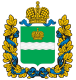 